NORCAL Trade and Tech Detailed Response to SCUSD Concerns Regarding Original Petition SubmissionWe appreciate the SCUSD board’s desire to work with Success Skills Inc. to better understand its plan to start an adult-serving charter school that it is proposing, and to do so in a spirit of cooperation to enable the best outcomes for all parties, and most especially for the students.In this document, we provide feedback and amendments to our petition based upon three areas of feedback from SCUSD:Board Member Comments from December 7, 2017The Charter Review Team’s Executive SummarySpecific items from Next Steps for Board Action on January 18, 2018 email message Board Member CommentsDuring the December 7 SCUSD Board Meeting, each of the board members addressed a variety of thoughts, questions, and concerns.  Each of these general topics are addressed below, in the order presented.  While several board members echoed similar thoughts, to avoid redundancy, each topic is only addressed once, with generally who raised the topic first.Board Member PritchettDiscrepancy between the 40% and 90% Attendance GoalsProbably one of the more confusing aspects of an adult-serving charter school is that there are two ways to measure enrollment that can have dramatically different numbers.   A school that focuses on children always uses their cumulative total annual enrollment for their measurement, because generally a relatively small number of kids will drop out during the year or transfer to other schools. Thus, most official measurements of schools use the annual enrollment, such as any measurement that is in the School Accountability Report Card (SARC) or generally things that are generated from CALPADS.But in an adult-serving charter school, because students are adults who must juggle school around their lives, as well as being that most of them previously dropped out, it is very common for students to drop out in the middle of the year, and thus adult-serving charter schools are enrolling new students all the time to fill in these gaps.  And so on any particular day, there will be the current enrollment of the school.For the operations of an adult-serving charter school, sometimes it is appropriate to use the daily enrollment of the school, and sometimes it is appropriate to use the cumulative annual enrollment.  When estimating how much attendance will occur for budgeting purposes, it is appropriate to compare how many students attend on a particular day to how many students who were enrolled on that particular day. Or to measure this across the year, to compare the average daily attendance to the average daily enrollment.  This is where we estimate that 90% of currently enrolled students will attend on a daily basis.But for the purposes of our annual goals, we are required to follow the SARC methodology as much as possible, and so we derive the 40% by comparing average daily attendance to cumulative annual enrollment.  For a deeper explanation of the math, please see our ADA Projections response about the Executive Summary.Avoiding Additional Costs for 24th & Florin AgreementWe fully understand that SCUSD does not want to take on additional costs.  We appreciate that the district is developing a standard Facility Use Agreement, that addresses the concerns of the board.  We also recognize that because there may be more improvements needed to 24th and Florin than originally expected, we have increased our facilities budget in the amended charter petition, that will be considered on January 18th.Districts Requirements and Liabilities for an Adult CharterAdult-serving charter schools have either the same requirements as a traditional K-12 charter school, or have lower requirements and liabilities, because laws generally believe that adults should have more self-responsibility and less need for the state to step in. And, 24th and Florin was originally an adult school campus, so it is likely that it meets the requirements for an adult-serving charter school.It should also be noted that charter schools, in general, have less facility requirements than traditional schools.  For example, according to CDE’s FAQ (www.cde.ca.gov/sp/cs/re/csfaqsect10.asp):Charter schools may use any of the following types of facilities:Facilities that comply with the California Building Standards Code as adopted and enforced by the local building enforcement agency with jurisdiction over the area in which the charter school is located.Facilities that comply with the Field Act.Facilities that are exclusively owned or controlled by an entity that is not subject to the California Building Standards Code, such as the federal government.A proposed facility within two nautical miles of an existing or proposed runway must receive a review by the Department of Transportation's Division of Aeronautics prior to acquiring title or leasing property.Board Member RyanHaving a Continuance to the January 18 Board MeetingWe realize that an adult-serving charter school is something fairly different than other charters, and so we appreciate Board Member’s Ryan along with other board members’ desire to learn more about how NTT can benefit the district, and to respond to the Executive Summary.  We believe that the continuance to January 18 is of benefit, although we are a bit dismayed that we were only given until December 19 to submit our response, given that it would seem more reasonable to allow until early January for a response.Board Member MinnickImpact on SCUSD if NTT does not make Projected AttendanceFinancial solvency is a critical aspect for any organization, especially charter schools.  Jack Kraemer had a very valid point that while the district is not liable for any of the debts of a charter school that closes, it still impacts the district.   But, one of the things that is very different about an adult-serving charter school versus a traditional charter school, is the enrollment patterns.  In an adult-serving charter school, enrollment occurs year-round, because the students are not in a school.  Because of this, hiring of staff will follow enrollment, such that only as enrollment grows, will staff be hired.   This is hard to document in the budget that we submitted, as it is a very data driven decision, which occurs on a shorter timescale than the yearly budget.  But, DMS, our back office provider, has significant experience with ensuring that charter schools stay solvent, and Mike Brunelle has extensive experience with adult school fiscal matters.Overall Fiscal Impact of Adult Charter on SCUSDAs Sue Gilmore, Director of SCUSD’s Adult Education, testified, NTT would not use any of the funding from the adult school.  Instead, as a charter school, NTT earns the same LCFF apportionment funding as other charter schools, but does so without taking any students who the district earns that type of funding for. NTT can have the following positive fiscal impact on SCUSD:SCUSD will receive at least a 1% oversight feeIf NTT uses 24th and Florin or other district site(s), SCUSD will receive revenue for thisNTT will refer adults who already have a U.S. high school diploma to the Skill CenterSCUSD and NTT may find other win-win relationships which produce additional SCUSD revenuesIn addition to the fiscal benefits, NTT can have other positive outcomes for SCUSD:More of the population of SCUSD will have more educationParents of SCUSD students will be more capable of helping their kidsEconomic improvement for SCUSDBoard Member VangNTT’s Multiple PetitionsThroughout the Sacramento region, there is a need for more adult education, and even with restoration of some funding to California Adult Schools, there are still many adults who are not served.  So, NTT has been more focused on who will be served, than initially deciding clearly on where they would be served.But the question of where to serve these students is important.  And the answer to where to petition often boils down to seeing which district is most forward-looking and willing to see past the “charter” label, and instead see how NORCAL Trade & Tech can actually be of benefit to the district, without most of the issues that charter schools may bring to a district.  So early on, the NTT board believed that they could improve their chances of finding the right district to work with by approaching multiple districts.Each of the original districts approached had one reason or another that it did not appear that NTT would be a good win-win.  In the case of Dixon, as Mike Brunelle explained, it just didn’t work because there wasn’t the facilities available that would make it work.  In other cases, politics of various forms got in the way.  And in other cases, we probably just didn’t do a good enough job of explaining ourselves.  In none of the cases were the petitions denied.Why NTT is Petitioning SCUSDMike Brunelle and Ward Allen have a long history with SCUSD, and even as far back as when they helped to start Highlands Community Charter School (HCCS), there was discussion about how great it would be to be able to have the charter school at 24th and Florin, where the adult school previously was.  But, it made more sense for HCCS to petition Twin Rivers, because it was an outgrowth of their adult school.So, when Mike and Ward were both no longer a part of Highlands Community Charter School, and started to think about which district would be the best to work with, SCUSD was on their minds. But given SCUSD’s board policies about when a petition must be submitted, it was not possible to submit a petition early on.Potential Safety and Noise Issues in the Neighborhood from Truck DrivingTo not cause noise to the neighborhood, NTT is pursuing a lease of space at N. 16th and McCormack for all the behind-the-wheel truck driving training.Board Member CochraneESL being Taught with Adult Education in SCUSDBoard Member Cochrane is absolutely correct that the one area where SCUSD has similar services to those that NTT will have is in providing English instruction to adults.  We also agree that we would love to see SCUSD’s adult school offer more English as a Second Language classes.Census and immigration data, along with our professional experience, shows that there are a tremendous number of adults in SCUSD who need to learn English.   In fact, there are more adults who can benefit from learning English, than can be served by SCUSD and NTT combined.Further, when it comes to serving adults who need to learn English, there are differences between an adult school English as a Second Language (ESL) program, and an adult-serving charter schools English Language Development Program.  In the adult-serving charter school, Englisher learners attend generally for no less than 4 hours per day, 5 days a week, requiring more commitment than an adult school’s ESL program.  (On the flip side, an adult school’s ESL’s program can be more flexible to adults whose schedule can’t fit an adult charter school’s requirements).  Further, in an adult-serving charter school, English learners are in a complete adult elementary program, and receive appropriate instruction in history, civics, math and science.  While adult school’s generally offer this type of instruction to English learners, by the nature of an adult-serving charter school, they must ensure that students have learned these topics.In summary, we do not see ourselves as a competitor to the SCUSD adult school’s ESL program, and we believe that having additional programs that serve adult English learners will benefit the district more, because more parents will be able to better help their kids, thus improving district outcomes.Investigation of Highlands Community Charter SchoolWe recognize that when board members read that a charter school that Mike Brunelle and Ward Allen have been involved with, is under investigation, this is something that they rightfully could worry about. As such, it is important to have a little deeper understanding of the type of investigation that is happening. FCMAT (The Fiscal Crisis Management and Assistance Team) is often called in to charter schools, for a variety of reasons, but with their main task being to determine if the charter school committed fraud, misappropriated funds, or did other illegal activities.  But in only about half of the cases is any fraud found.While Mike Brunelle and Ward Allen stopped any involvement with Highlands Community Charter School (HCCS) prior to the investigation starting, we are not aware of any fraud, etc that occurred with the school.But, when FCMAT comes in for an “extraordinary audit”, they generally broaden their audit, and as such the current audit expanded to encompass the entire history of HCCS.  Further, it is likely that the audit will have recommendations of some sort when it is done, but that doesn’t necessarily mean that something sinister occurred with HCCS.  To put this in perspective, think about if FCMAT came in to SCUSD: it would likely have very similar findings as those that Superintendent Gordon shared during the board meeting, and which Board Member Woo referred to during his questions to NTT.   But those findings from SCOE about potential concerns over finances do not mean that SCUSD is doing something bad.We believe that unfortunately the wording used in the PowerPoint and in part of the Executive Summary did not provide proper context, and had other potential issues.  We discuss these other potential issues more deeply in our response to the Executive Summary.Board Member WooConcerns about Deficiencies and Issue with only being Resolved by an MOUWhile we have emphasized that some of the issues can be resolved in the MOU, we also recognize that there are some issues that are best suited for an amendment of the charter petition.  We appreciate that the board saw fit to grant the continuance and ability to amend the petition. We appreciate that Board Member Woo wanted to ensure that we had plenty of time by suggesting a resubmission, but we believe that the continuance to the next board meeting is sufficient to amend our petition to address the few issues that truly needed some work, and to clarify other parts of our petition.  Although, there has been an additional challenge, which is that we were given a very short deadline of December 19 to submit all our responses and amendments.  But, even with this short deadline, we believe this document addresses the higher priority concerns of the board, and that we have at least covered all the parts of the Executive Summary, and other requests for information.NTT Absorbing the Cost to Make 24th and Florin Usable for Adult StudentsWe have adjusted our budget to be able to absorb reasonable costs of making 24th and Florin usable for our charter school.  As noted earlier, this should cost no more than what is required for a traditional charter school that serves children, and may even cost less.Board Member HansenCommunity Support and the Mayor’s SupportWe appreciate Board Member Hansen’s recognition that the community and local leaders support the work we are doing.  We believe the many letters of support we have from community leaders demonstrates that what NTT will do is valuable to Sacramento, and that the leaders of Success Skills, Inc. are respected in the community.We especially appreciate Mayor Steinberg’s support, and believe that our adult-serving charter school will advance the excellent work he is doing to improve Sacramento economically, as well as ensuring that we help those who are in the most need.Executive Summary of SCUSD Resolutions 2976 and 2977In reviewing the SCUSD staff analysis of NORCAL Trade and Tech’s petition, we believe that there are parts of the analysis that have merit, and that NORCAL Trade and Tech made some honest mistake in the original petition, or that it is reasonable for SCUSD to ask for additional clarification.  But we are troubled that there appear to be many other parts of the original SCUSD analysis that are demonstrably false.  But we also recognize that the district is new to adult-serving charter schools, and that it is easy at times for confusion to arise over topics that sometimes can get quite technical and subtle from a legal perspective.So just as we have attempted to take the district’s feedback in a positive manner—to work to improve our organization—we too hope that the feedback provided in this document helps the district improve its understanding of adult-serving charter schools, and improve its methods of evaluating charter petitions.A(i) - FacilitiesExecutive Summary AssertionThe Petition fails to clearly identify the facilities where the Charter School will locateFeedbackWe noticed an inconsistency in how the Charter Review Team interpreted the law.  When it came to having the required element of the budget per Education Code § 47605(g) being in the petition, we were directed to have this in the Appendix.  Yet, the Charter Review Team did not consider the Facility Details to be part of the petition.  It is recommended that the district clarify this in their instructions to charter schools for the future and/or revisit their policy about what is recognized as being part of the petition.We also saw how there probably was some genuine confusion about the type of sites we were discussing in the Appendix.  Two of the sites we wish to use are existing sites, with existing organizations that we would partner with.  One of these existing sites is named the Louise Perez Resource Center, which has several community based organizations under one roof, and hence whit it is called a “Resource Center”.  But it appears that the Charter Review Team thought we wanted to use this site as a “resource center” as that word is used in Education Code § 47605.1(c).  We can see how this can be an honest confusion. Although given that NORCAL Trade & Tech clearly stated on page 22 of its petition that “NTT will provide classroom-based instruction where the students will be engaged in required educational activities under the immediate supervision of an instructor with appropriate legal qualifications.” And the majority of its discussion is about providing education in the classroom, with only a few small bits about potential for Independent Study (non-classroom based instruction), we thought that the Review Team would have recognized that we were talking about classroom sites, not “resource centers”.We recommend that the Charter Review Team seeks further clarifications about these types of things in the future before writing up their analysis, to avoid assumptions.Amendment to Charter PetitionOn page 15 of the petition in the “School Location” section, under the first paragraph, the following paragraph should be added for clarification:NTT also plans to use the site at [insert pad address] for the classroom space and pad to teach behind-the-wheel training of Truck Driving.  In addition, NTT plans to open classrooms at 3821 41st Ave, Suite A, Sacramento, CA in the Louise Perez Resource Center (please note, this will not be a “resource center” as used in charter law), and classrooms at MSGR Kavanagh Center at 5905 Franklin Blvd., Sacramento, CA 95823 as enrollments increase.  If the 24th and Florin site from SCUSD is not available, the charter school will be able to use these sites initially to start the school, although possibly starting with less programs than originally planned.  If the Florin Technology Center is used to house the school, NTT will identify funds to modify and improve the infrastructure at this site.  If the school receives the California Charter School Start-Up Grant, a significant portion of these funds will be used for this purpose.  If the grant is not obtained, NTT will clear up and identify funds available in the regular funding formula, and will seek out additional grant opportunities for the purpose of freeing up money in the budget to address infrastructure needs.  The site needs to be cleaned out, have HVAC needs addressed, but no significant structural changes are needed.  The site has operated as an adult school in the past, and there are no Field Act requirements to serve adult students.  If any high school age students end up attending, their classes will be scheduled in the modular classrooms that meet Field Act Standards.NTT plans to have other sites over time, such as a site for the Truck Driving Programs “pad” which students will do their test driving from.  Any of these additional sites will come to the board as a material revision per Education Code § 47605(a)(4).A(ii)(a) – ADA ProjectionsExecutive Summary AssertionThe Petition fails to provide consistent Average Daily Attendance (“ADA”) projections for the proposed Charter School.FeedbackThis assertion appears to be due to simply a misunderstanding of adult-serving charter schools on the part of the Charter Review Team.  When they read that our attendance goal is 40% on page 39 of the petition, it is clear that they saw this as being the same as the 90% goals listed elsewhere.  While we attempted to provide clarification of the 90% on Page 15, that this was using daily enrollment instead of annual enrollment (because charter schools that focus on kids generally only use annual enrollment), we unfortunately did not provide clarification of this on page 18, because we assumed (incorrectly) that it would be recognized that this was using the standard annual enrollment as its denominator.  This is because for the School Accountability Report Card (SARC), it is expected to have it follow the annual enrollment.We can recognize how this can be confusing, and so hopefully the following explanation of our math will help.  In the first year, we estimate we will have an average daily enrollment of 200 students (as stated on Page 15).  This means that on average there will be about 200 students enrolled on any particular day, but this excludes students who have signed up for classes and then attended a few classes, and then dropped out again.  We expect 90% of these students, who are still enrolled, to attend per day, which comes out to 180 students on average attending per day.But we expect to have an annual cumulative enrollment between 400 to 450 students, because our past experience with both adult education and adult-serving charter schools, we know that many students will attend for a short period of time, and then due to circumstances such as getting a job, not having daycare, or just not being ready to go back to school again, they will drop out.  Assuming we had 450 cumulative students enroll for the year, at a school cumulative attendance rate of 40% of the 450, this would also equate to 180 students attending on a daily basis.We apologize about this confusion, and recognize how we should have clarified that the 40% was being measured with the annual enrollment in mind, as this is compatible with the SARC’s methodology, which the law requires us to attempt to follow as much as we can.But, we also hope this helps the district understand one of the subtle but important differences in how adult-serving charter schools need to measure themselves compared to charter schools focused on kids, due to the fact that adult students do not have compulsory attendance, and have life challenges that often causes them to drop out again.Amendment to Charter PetitionOn page 39 of the petition, below the School Attendance and Chronic Absenteeism Rate table, the following paragraph should be added for clarification:Note: The 40% School Attendance Rate is measured against the annual enrollment, as this is the methodology used by the School Accountability Report Card.  The 90% school attendance rate used elsewhere is measured against the daily enrollment, which excludes students who have dropped out of the school in the middle of the year.A(ii)(b) – Financial PlanningExecutive Summary AssertionThe Petition fails to present an adequate financial plan for the operation of the proposed Charter School.FeedbackAverage Daily Attendance calculations: As discussed above, the actual ratio of average daily attendance to average daily enrollment is 90%, and thus the 180 ADA shown is correct based on an average daily enrollment of 200. LCFF Funding Calculations: These have been updated to the latest available LCFF funding rates and confirmed as accurately shown. ADA projections are unchanged from the original petition budget. This results in slightly higher revenues than in the original budget.Cash Flow Loans: Like nearly all charter schools, we are likely to require short-term cash flow financing to cover the temporary delay between July 1, 2018 and our first apportionment. The $250,000 State Revolving Fund Loan is our preferred method of covering this cash flow gap. This budget also does not assume an award of the Public Charter School Grant, which is another potential source of cash flow. If none of these sources are available, it will not prevent the School from opening, but may require a later starting date and/or initially lower enrollment in order to meet all operational needs until September 2018 when the First Special Apportionment for Newly Operational Charter Schools is allocated.Factoring: The State Revolving Fund Loan is our preferred method of covering cash flow, but is not the only method. Factoring, or selling future revenues, is available as a backup if the State Revolving Fund Loan is denied, and is available from several sources to assist start-up charter schools in those first few months. The initial set of SCUSD concerns listed that “if the Petitioner sells future receivables based upon inaccurate ADA projections and ADA generated revenues, and those are inaccurate, those payments could not be made”. However, this is not how factoring works – only CDE-certified ADA and guaranteed LCFF payments can be factored, based on ADA already generated or otherwise confirmed by CDE. While we agree that ADA projections must be accurate for a number of reasons, inaccurate ADA projections could not cause a situation in which the factored receivable did not cover the factor payment since the factored payment is based on ADA already generated at the time of factoring, not future projected ADA.Monthly Cash Flow: The lowest ending monthly cash balance is $105,129 in August 2018, which still represents 23 days of cash reserves. This is well above the minimum monthly balance of $17,924 in the original petition budget, which was based on initial estimates that have now been updated to current LCFF funding levels.Staffing: A Staffing Detail page has been included to show the underlying Year 1 staffing detail assumptions used. Staffing grows accordingly in all categories as ADA grows from year to year.Fiscal Year on Printed Pages: While all budget pages were for 2018-19 on, the titles on several pages incorrectly stated 2017-18 – this typo has now been corrected.Amendment to Charter PetitionThe following is the amended budget: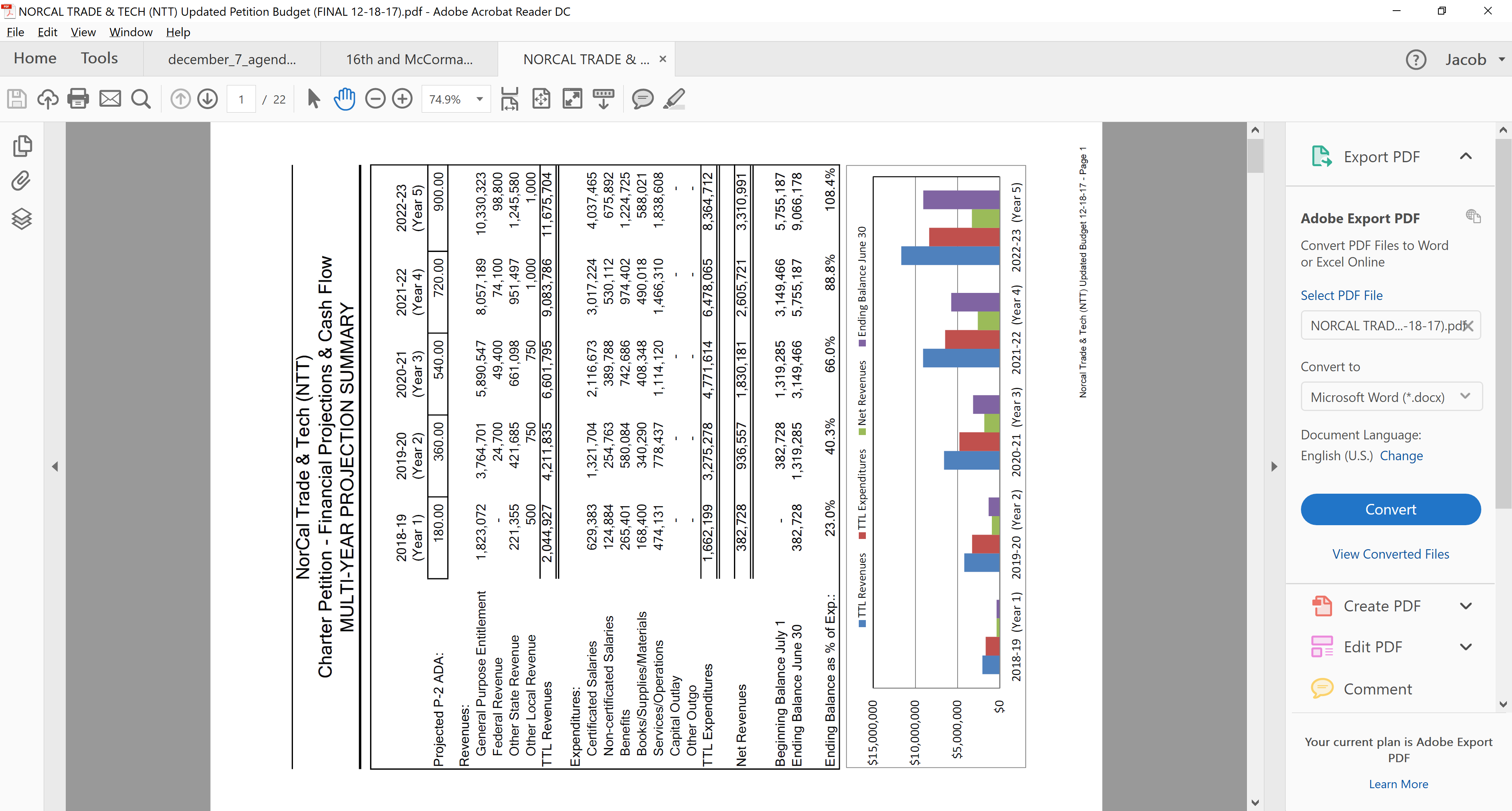 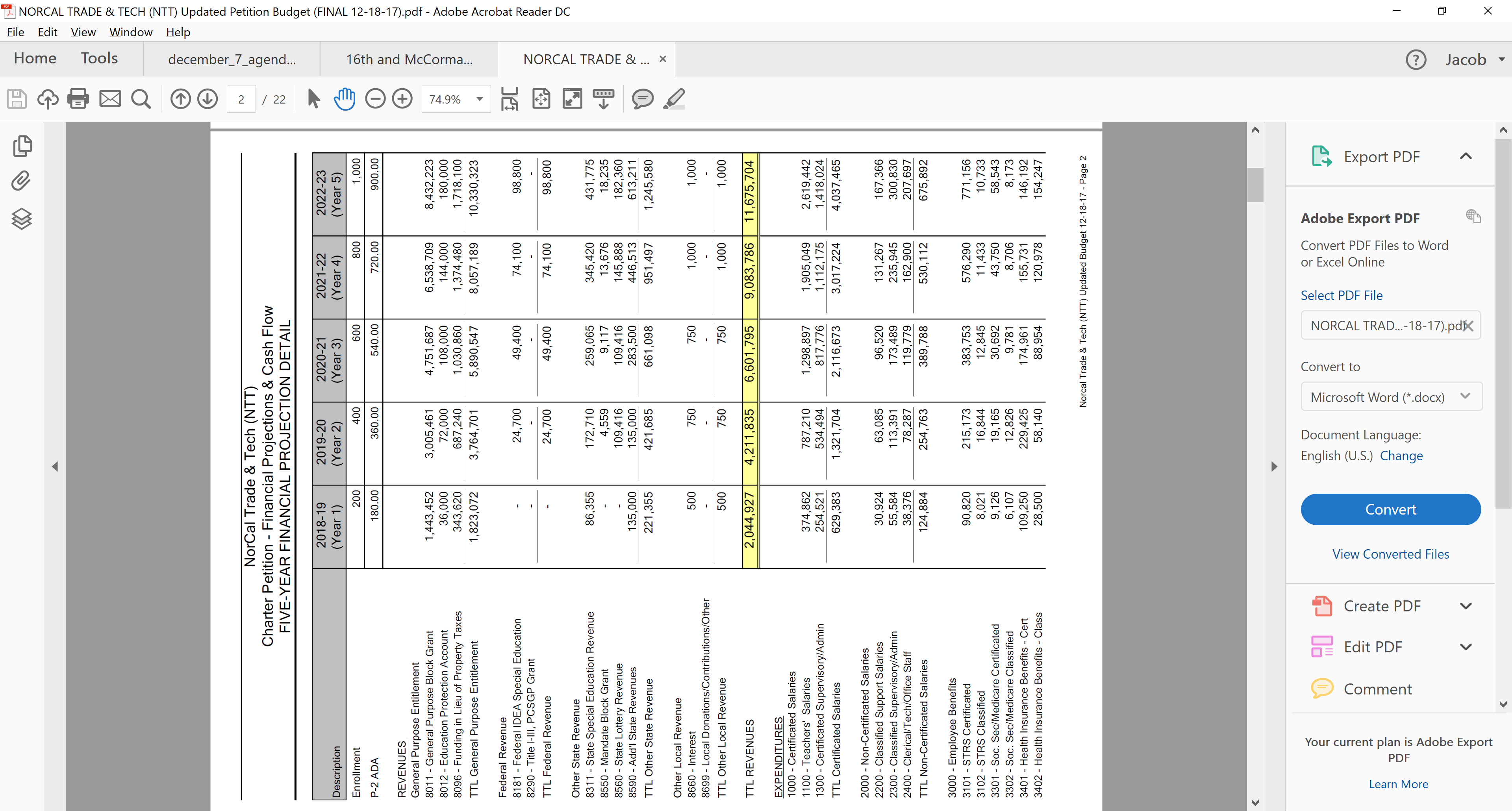 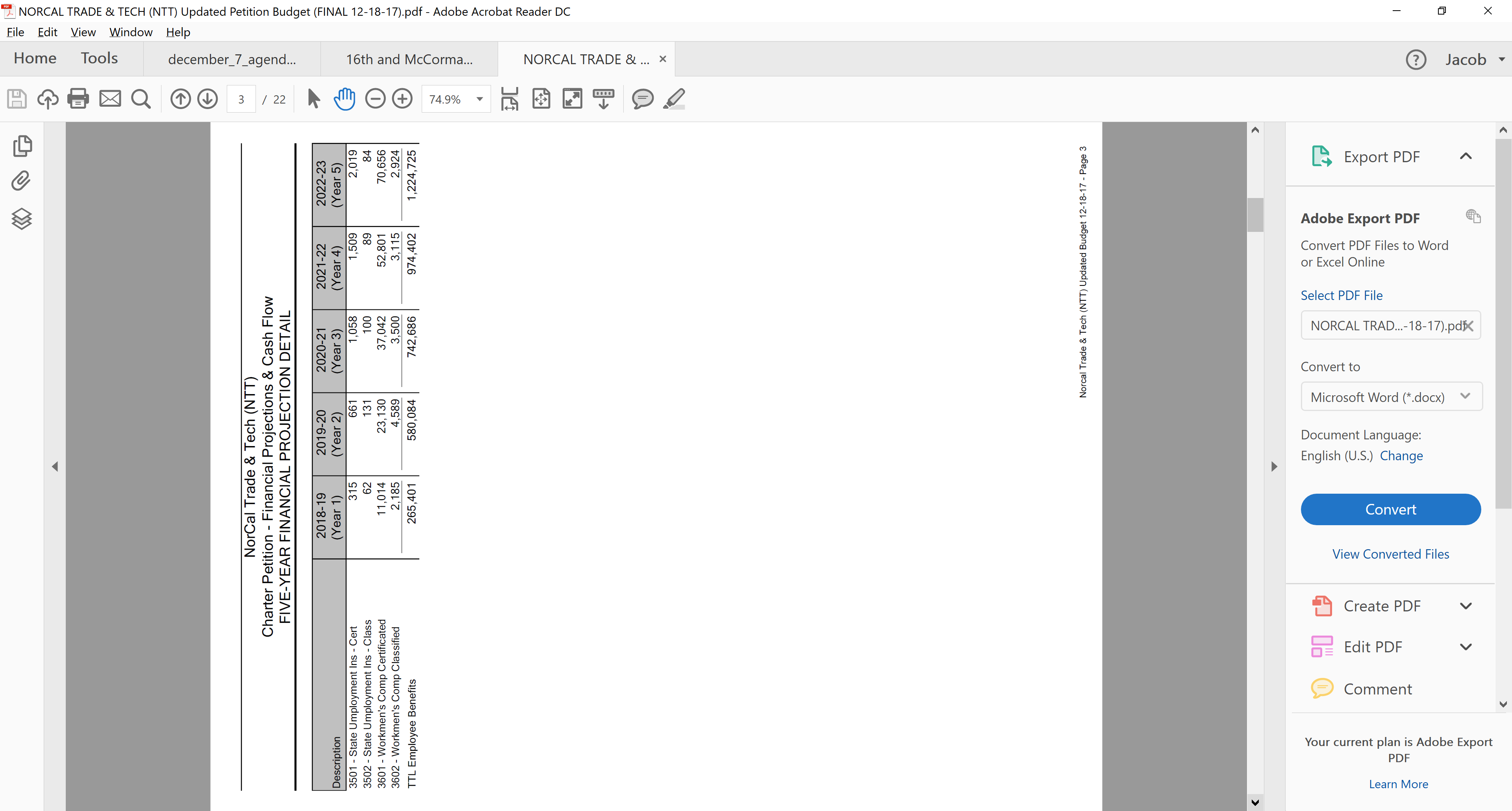 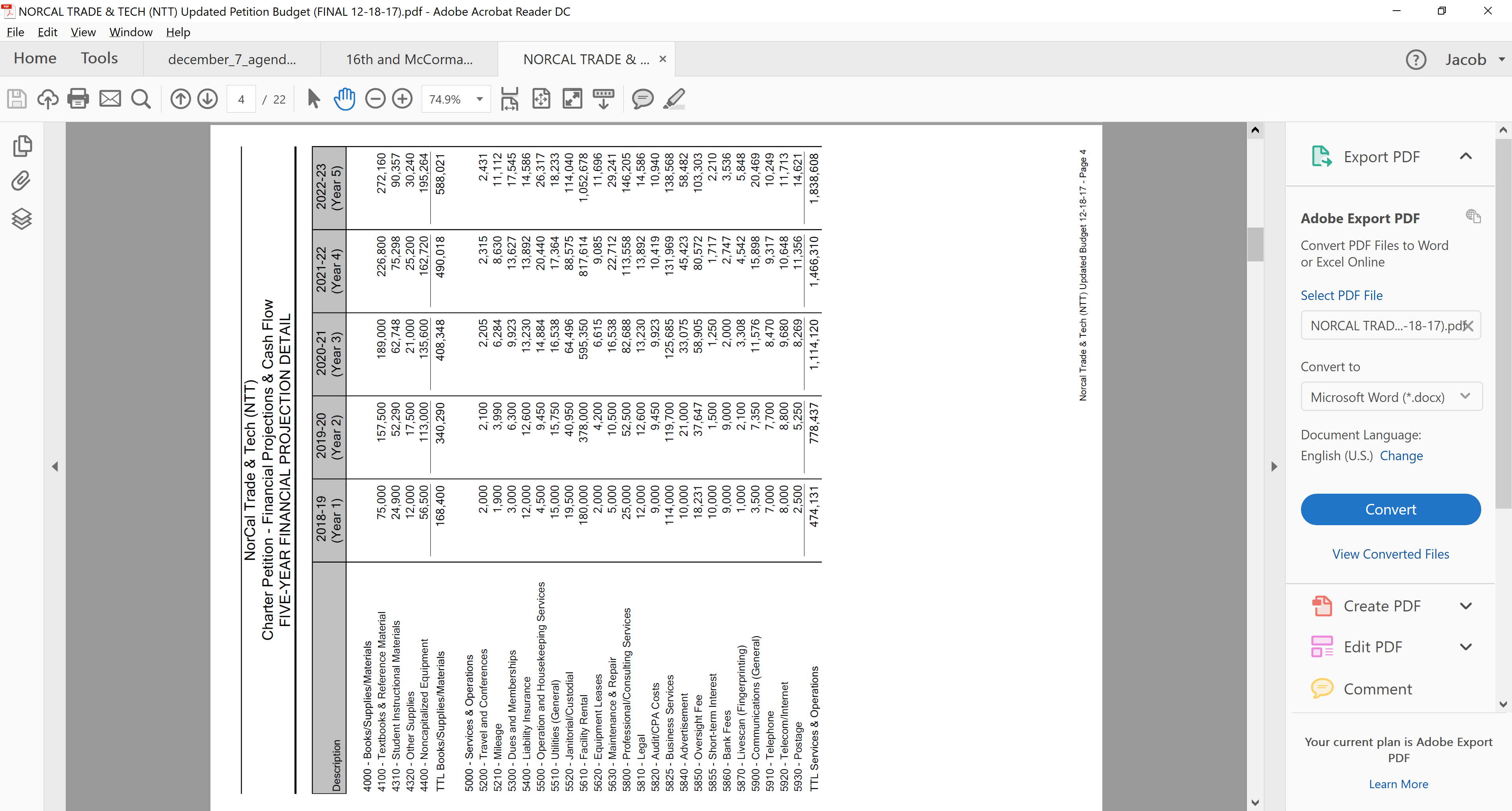 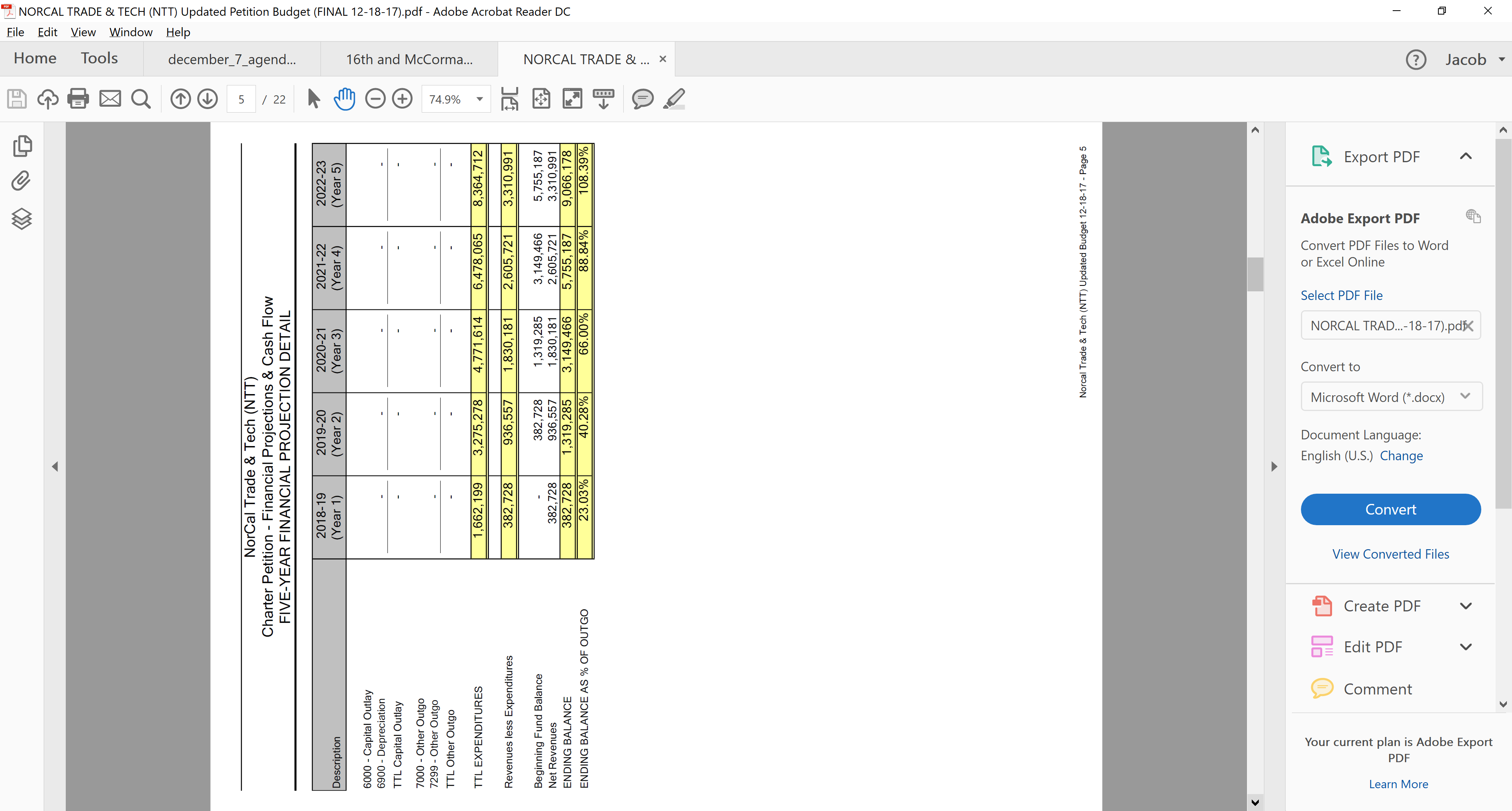 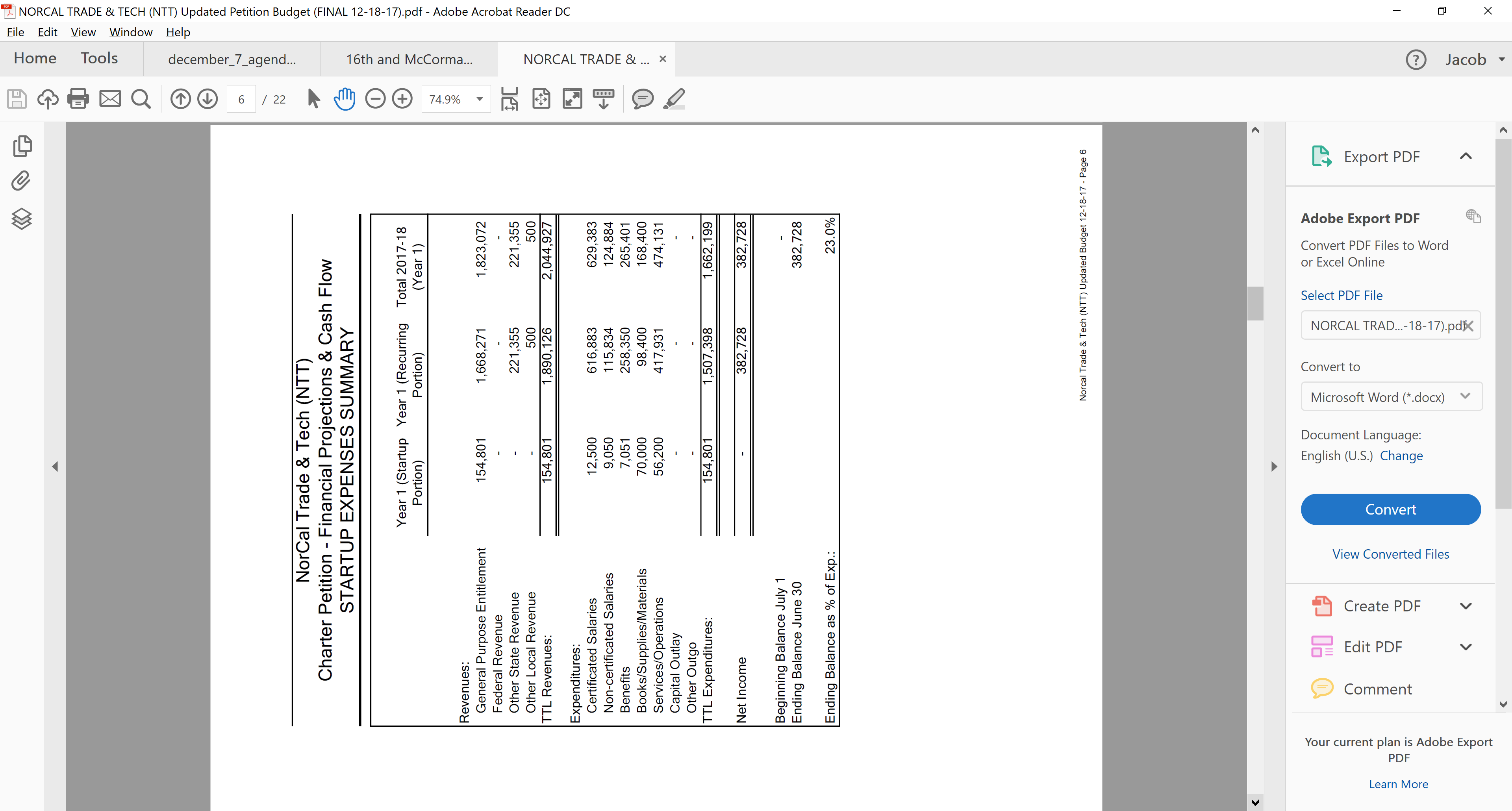 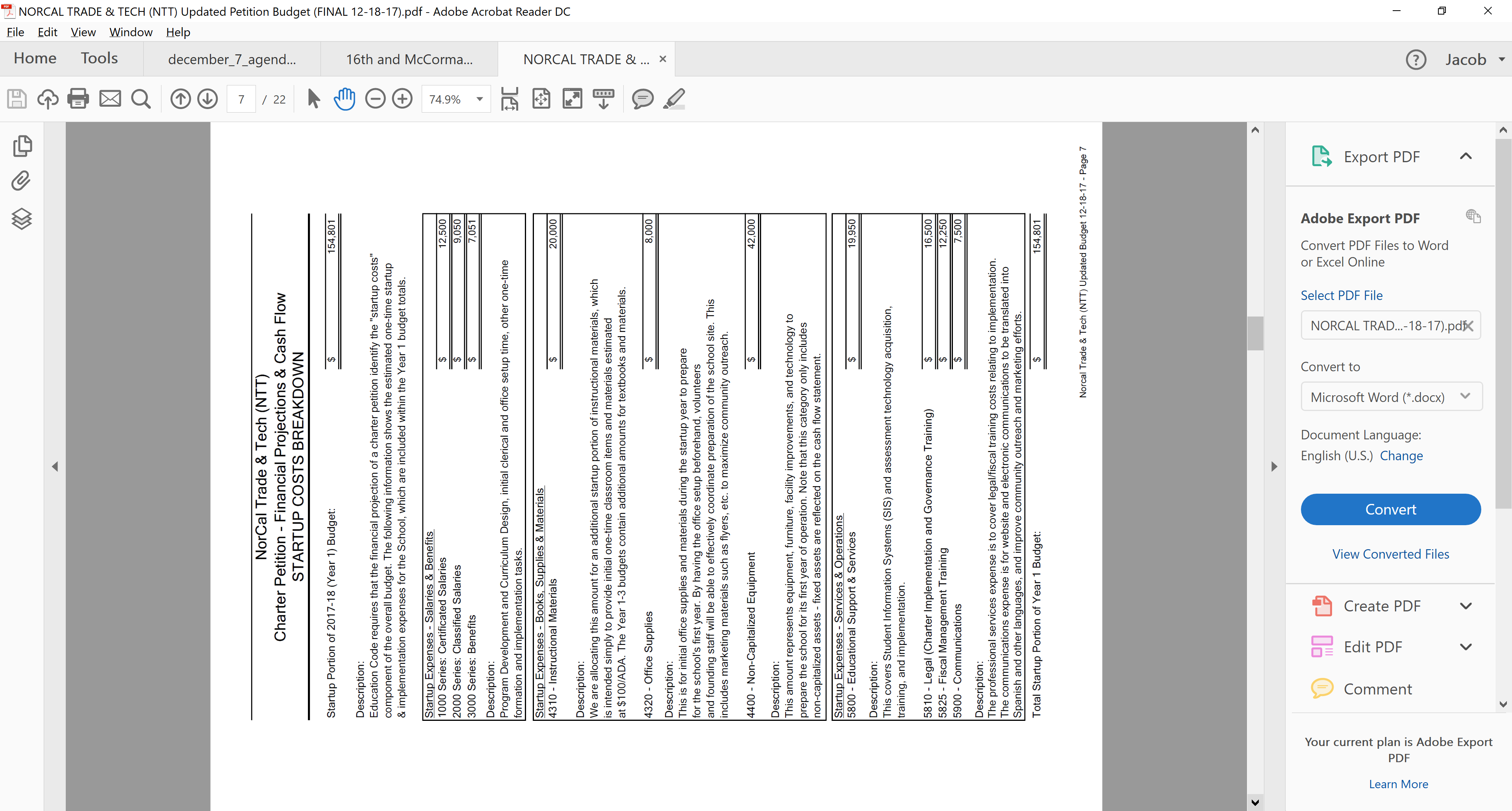 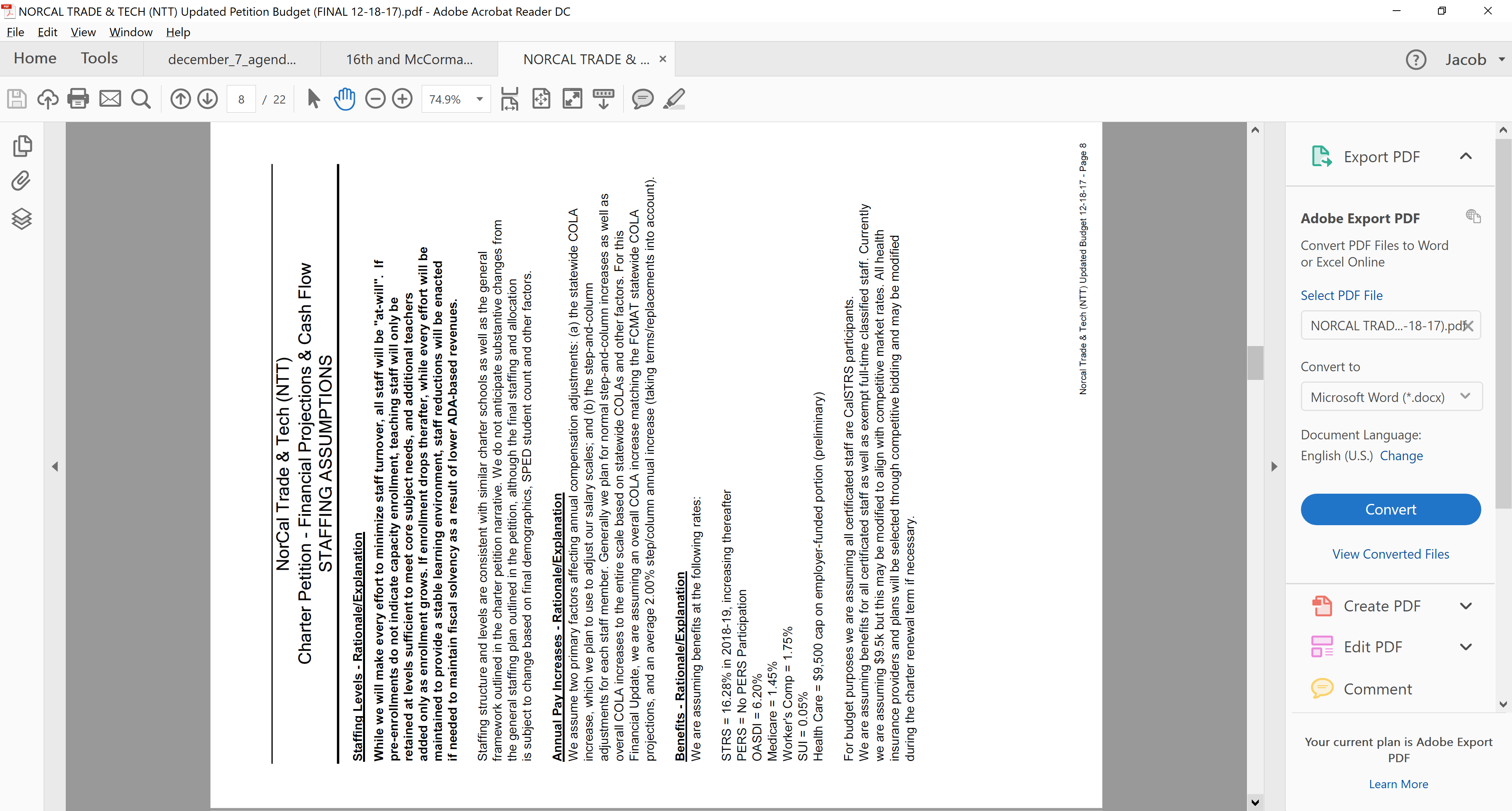 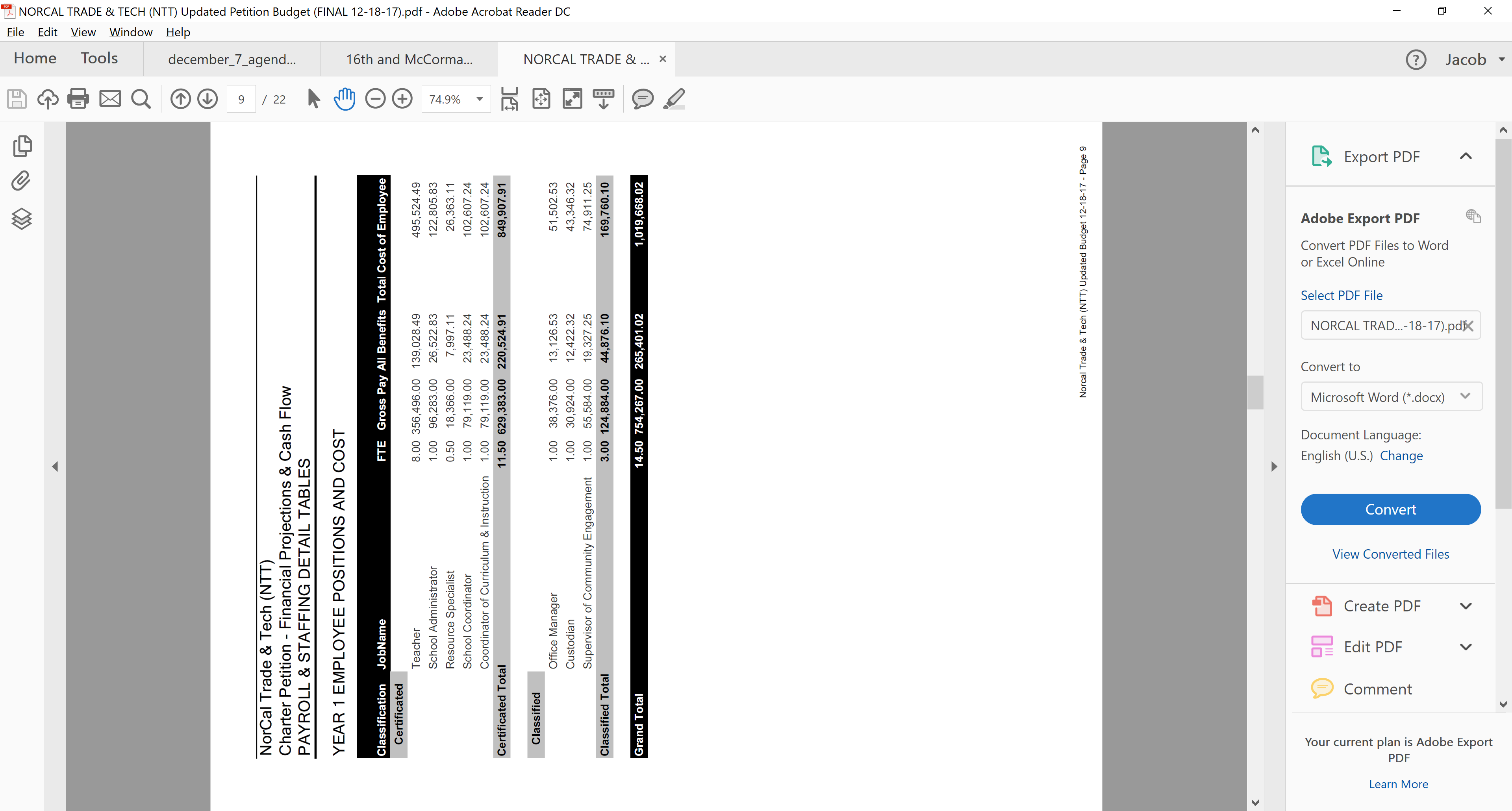 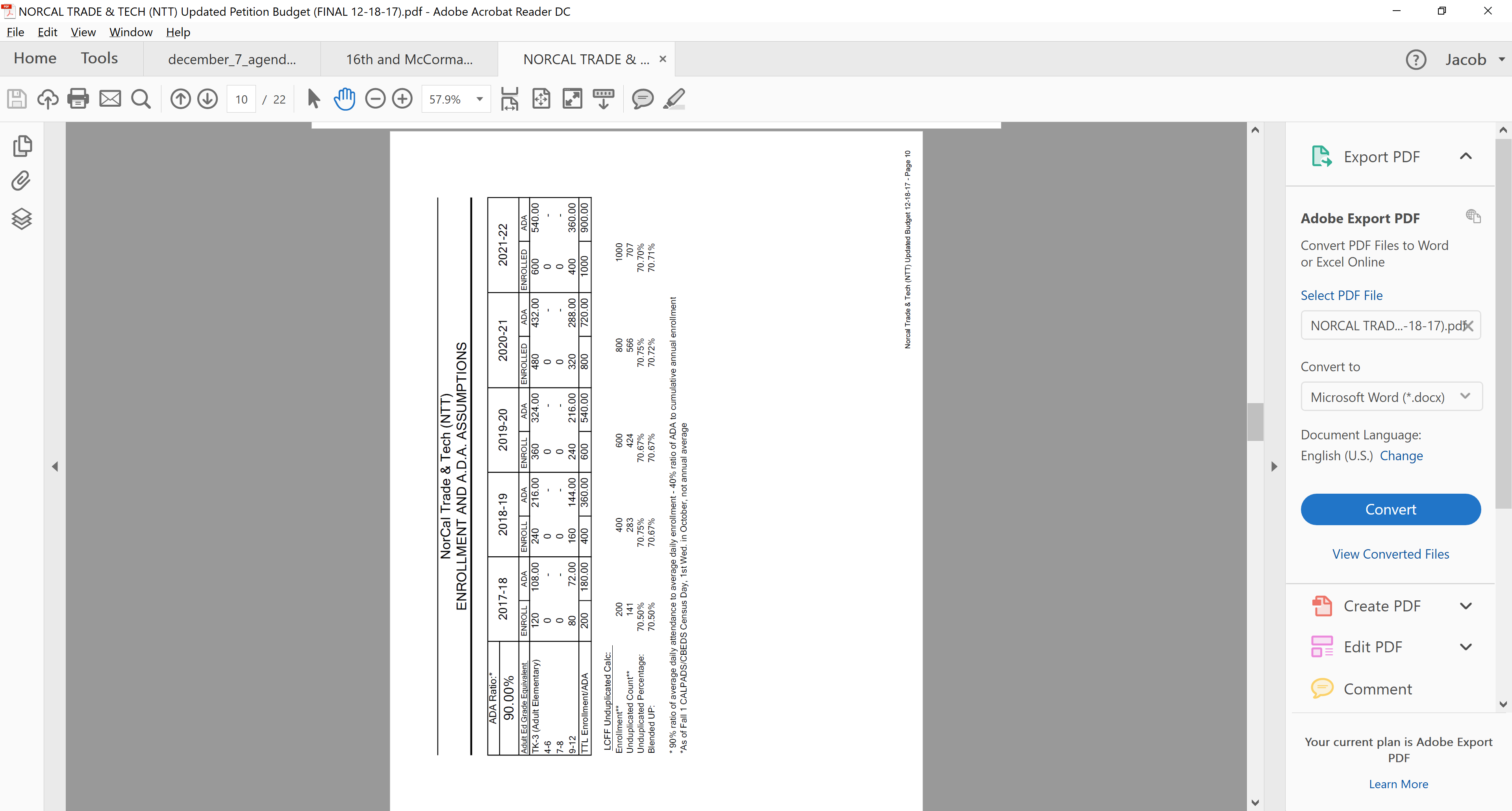 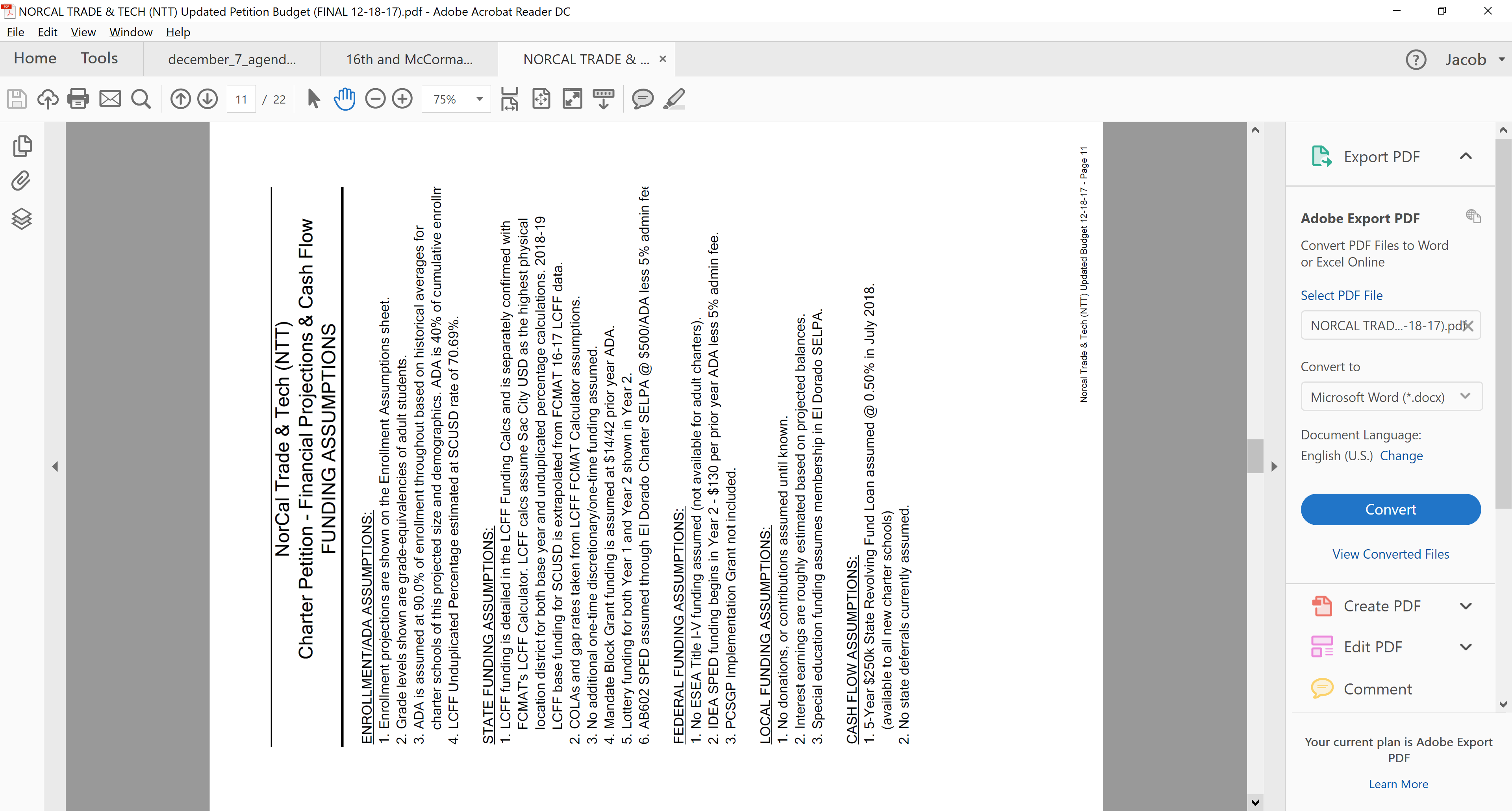 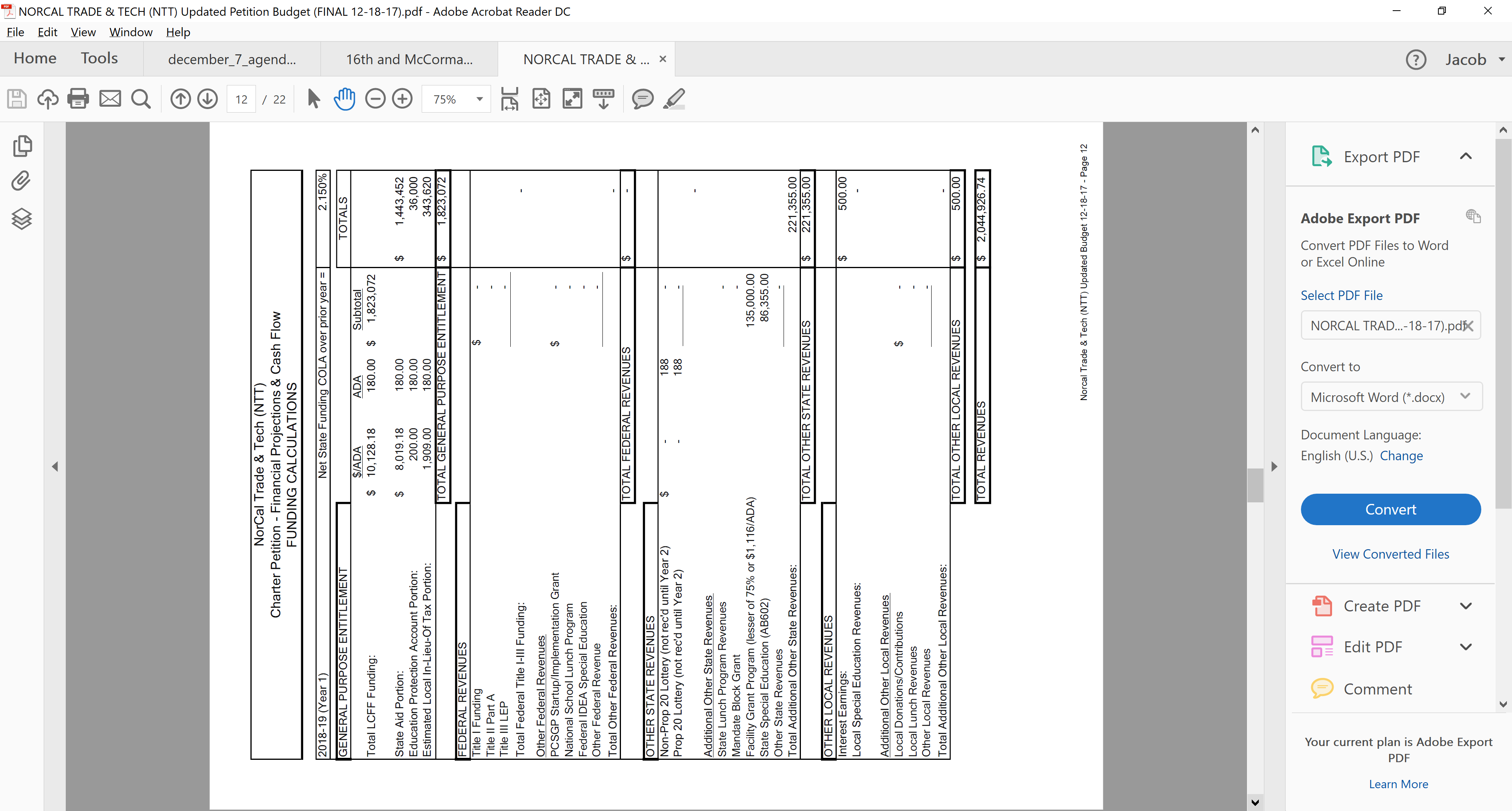 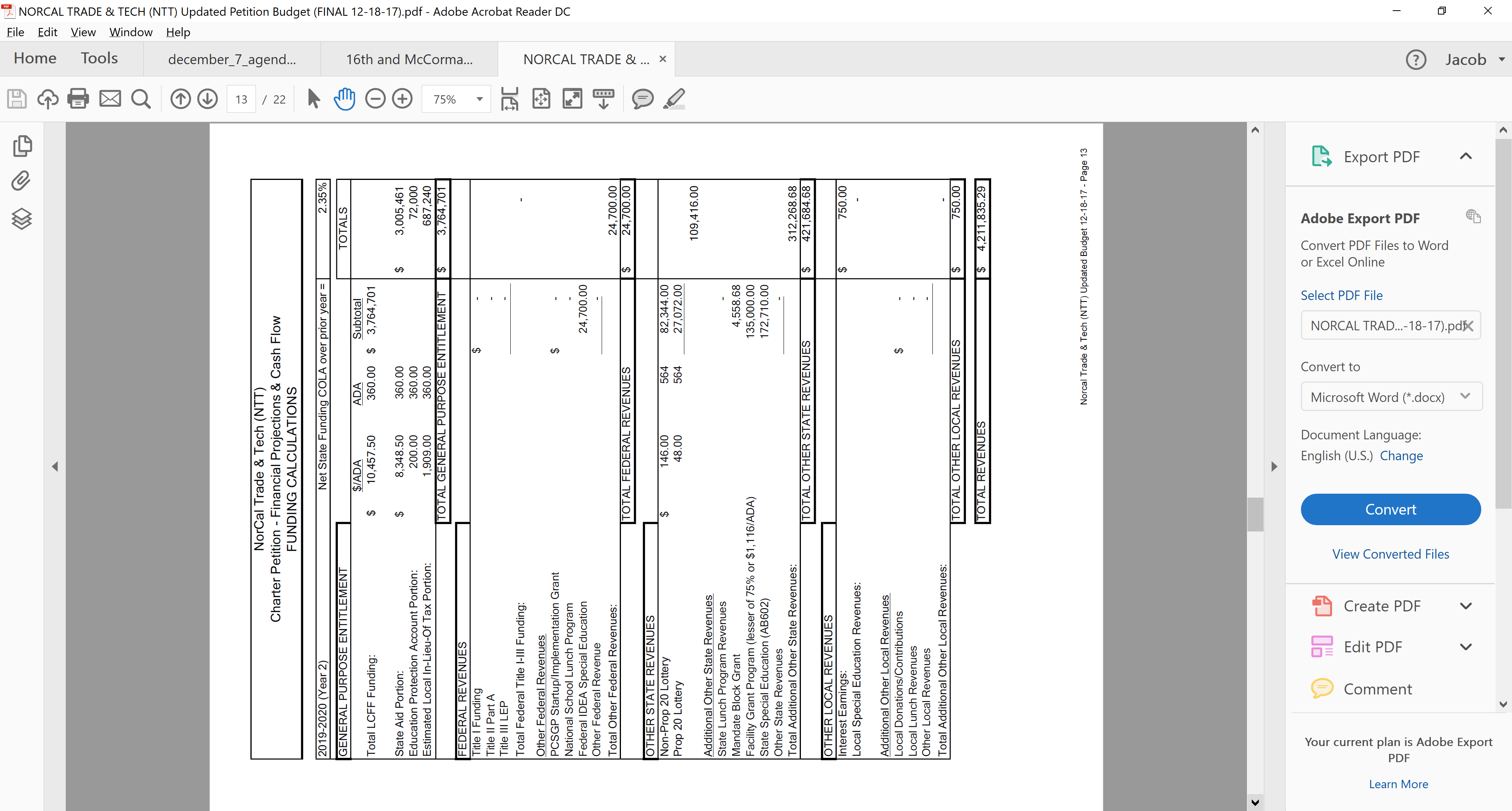 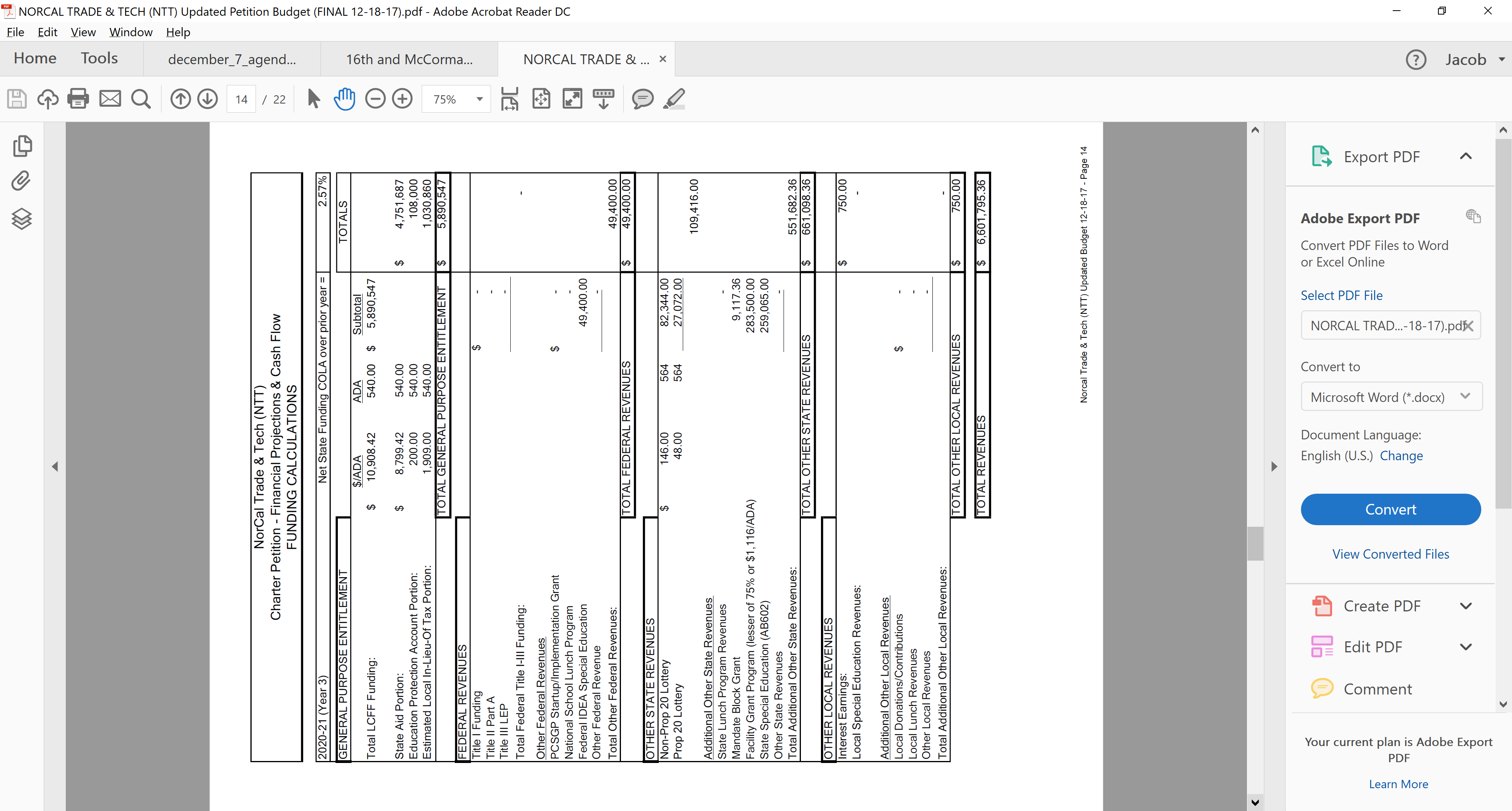 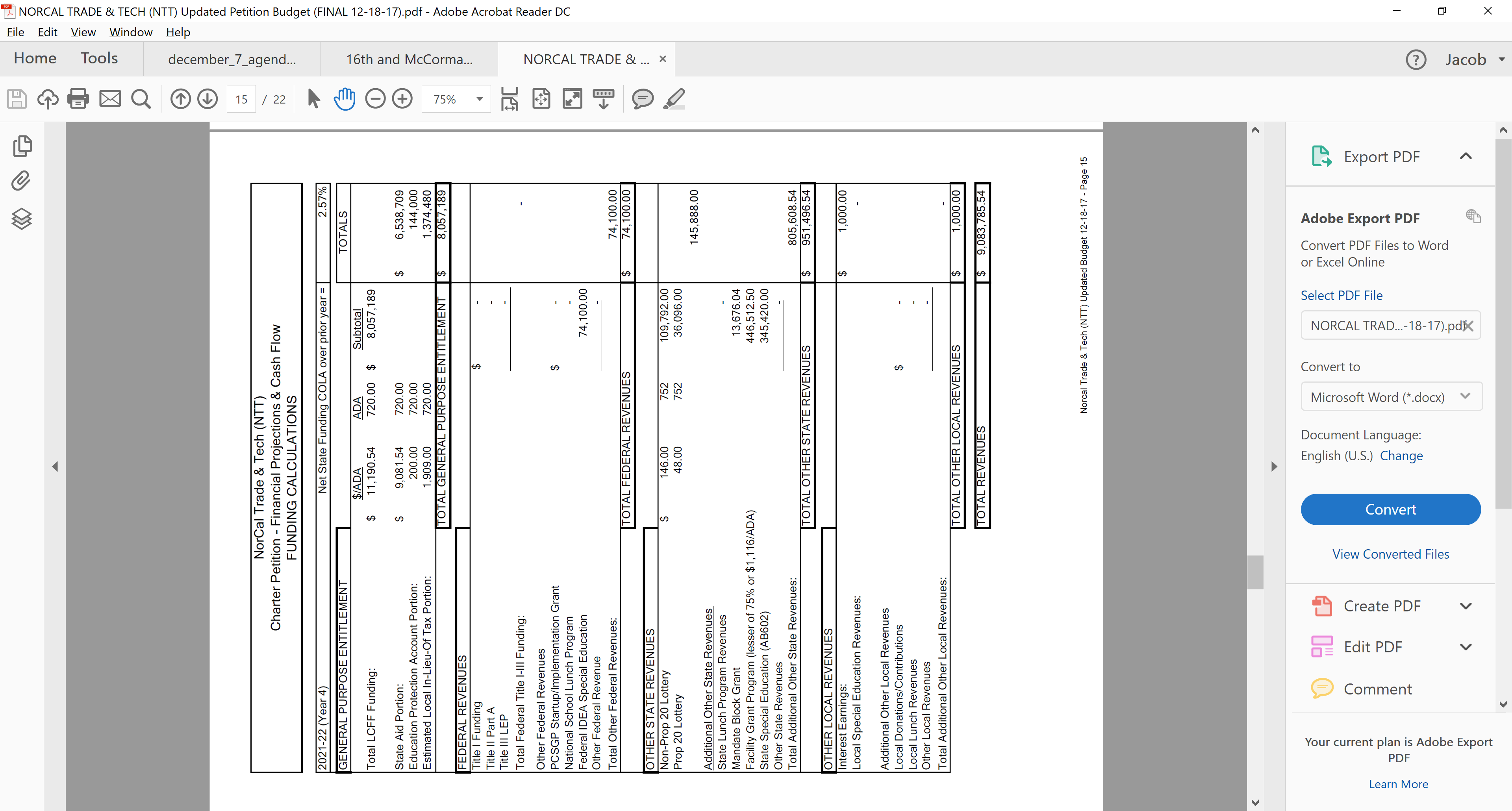 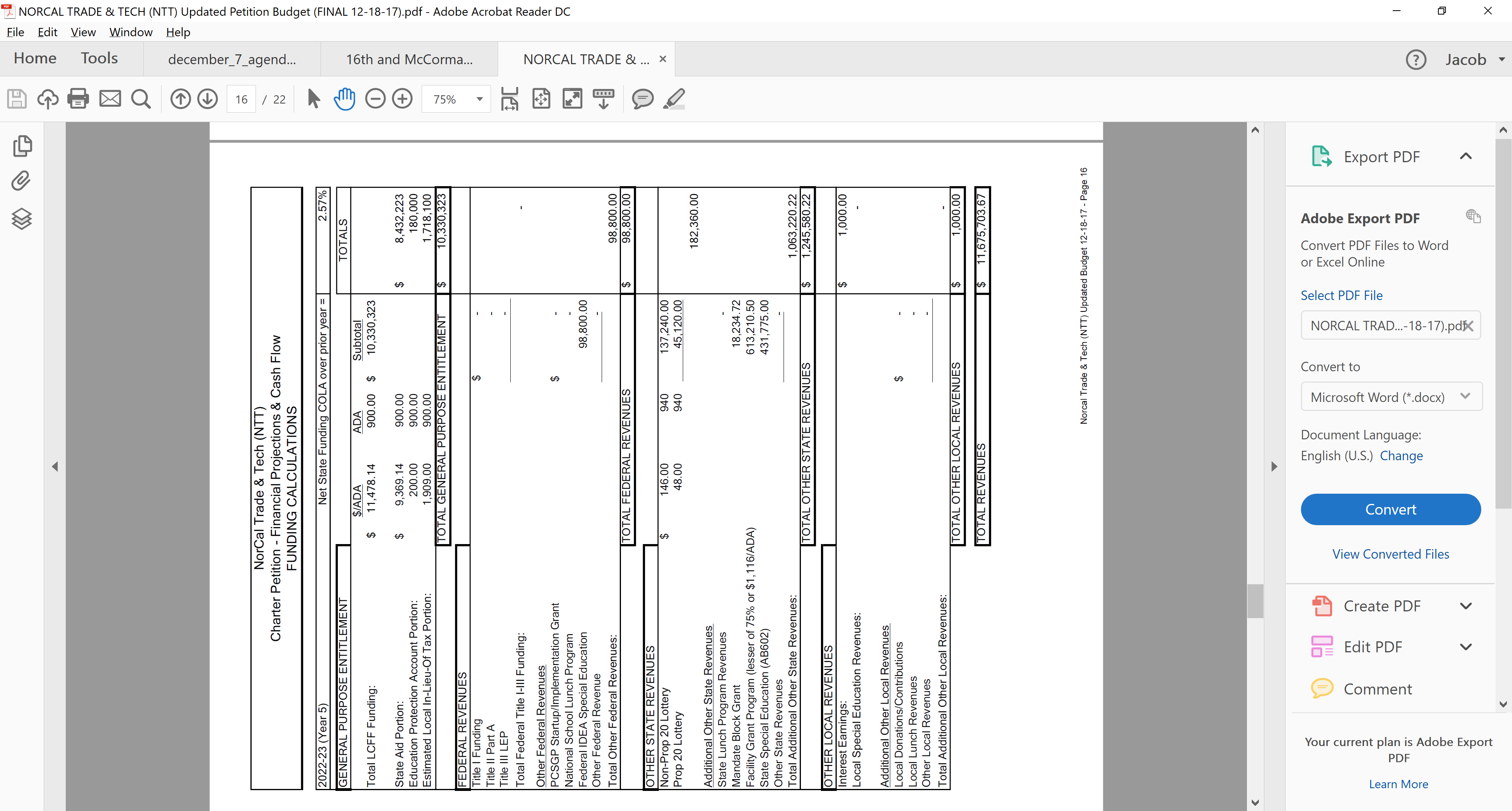 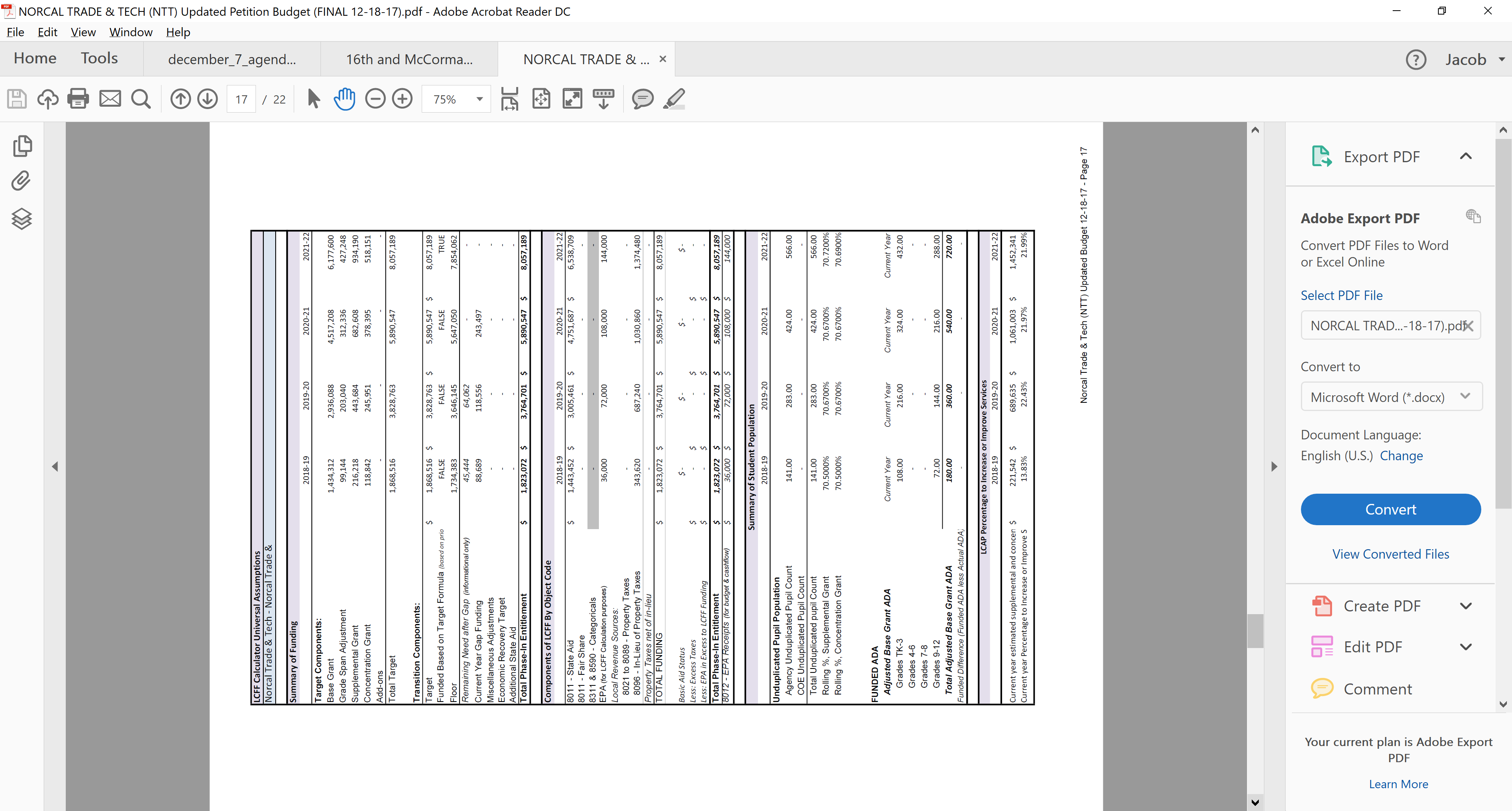 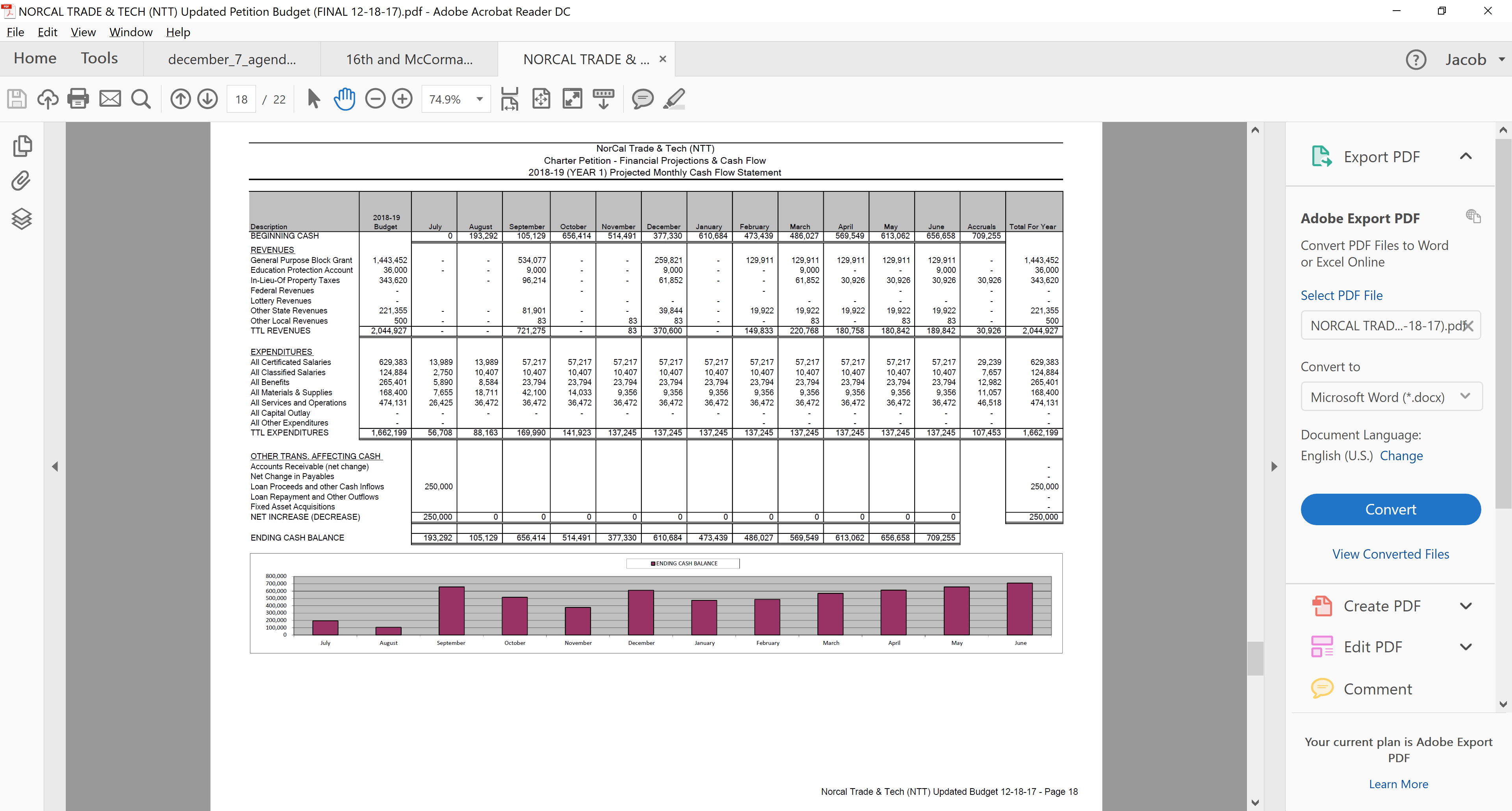 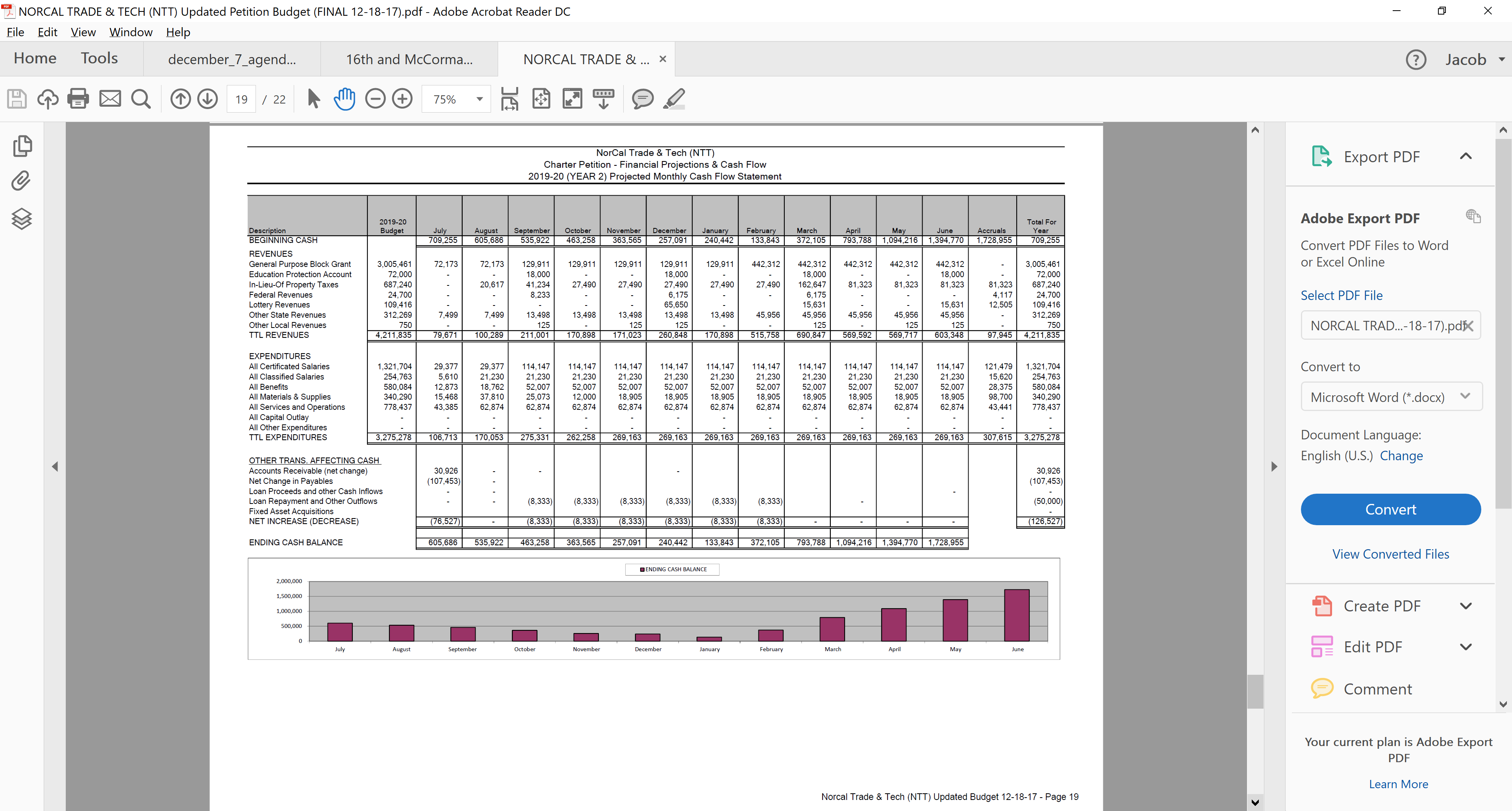 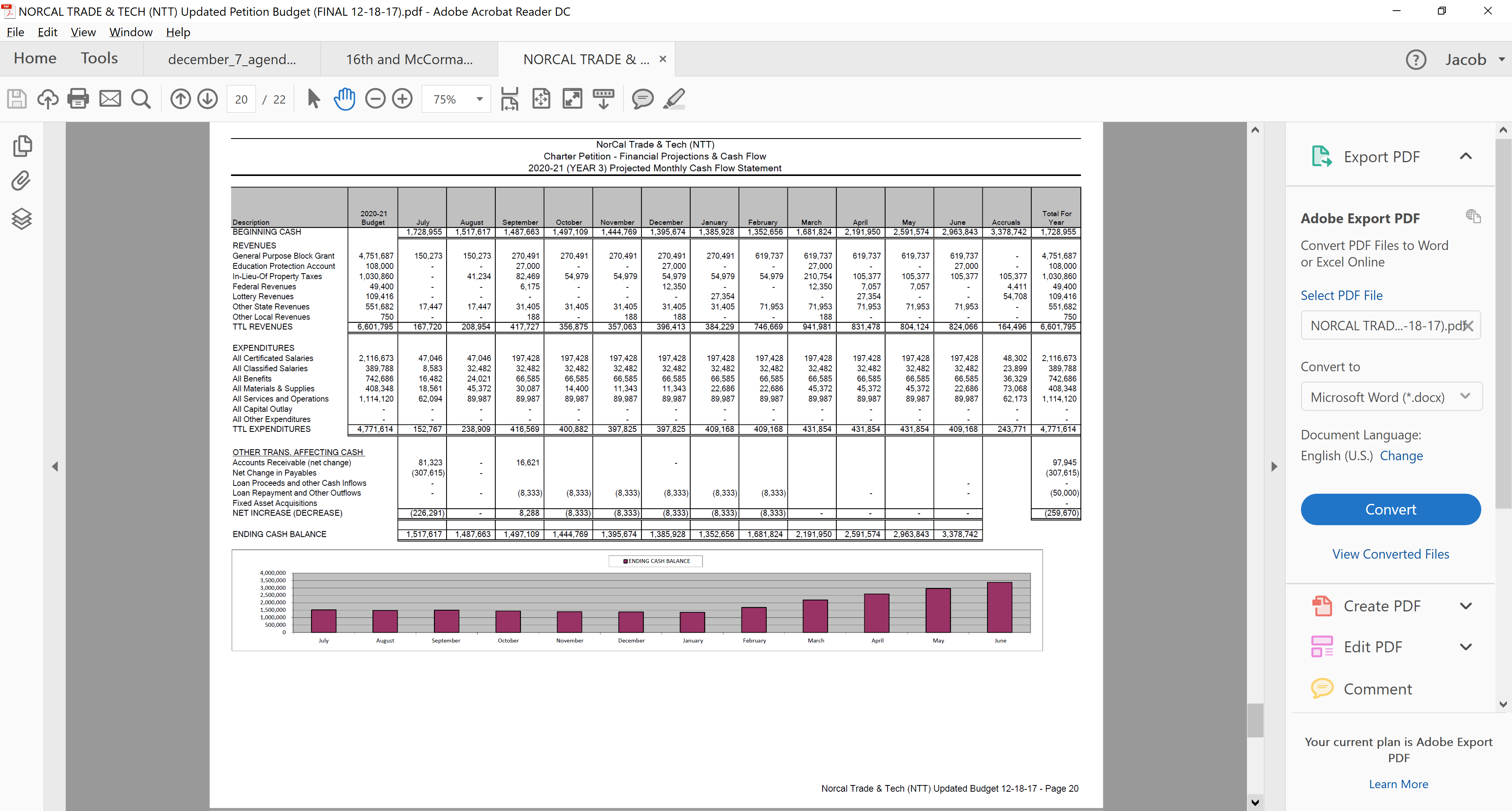 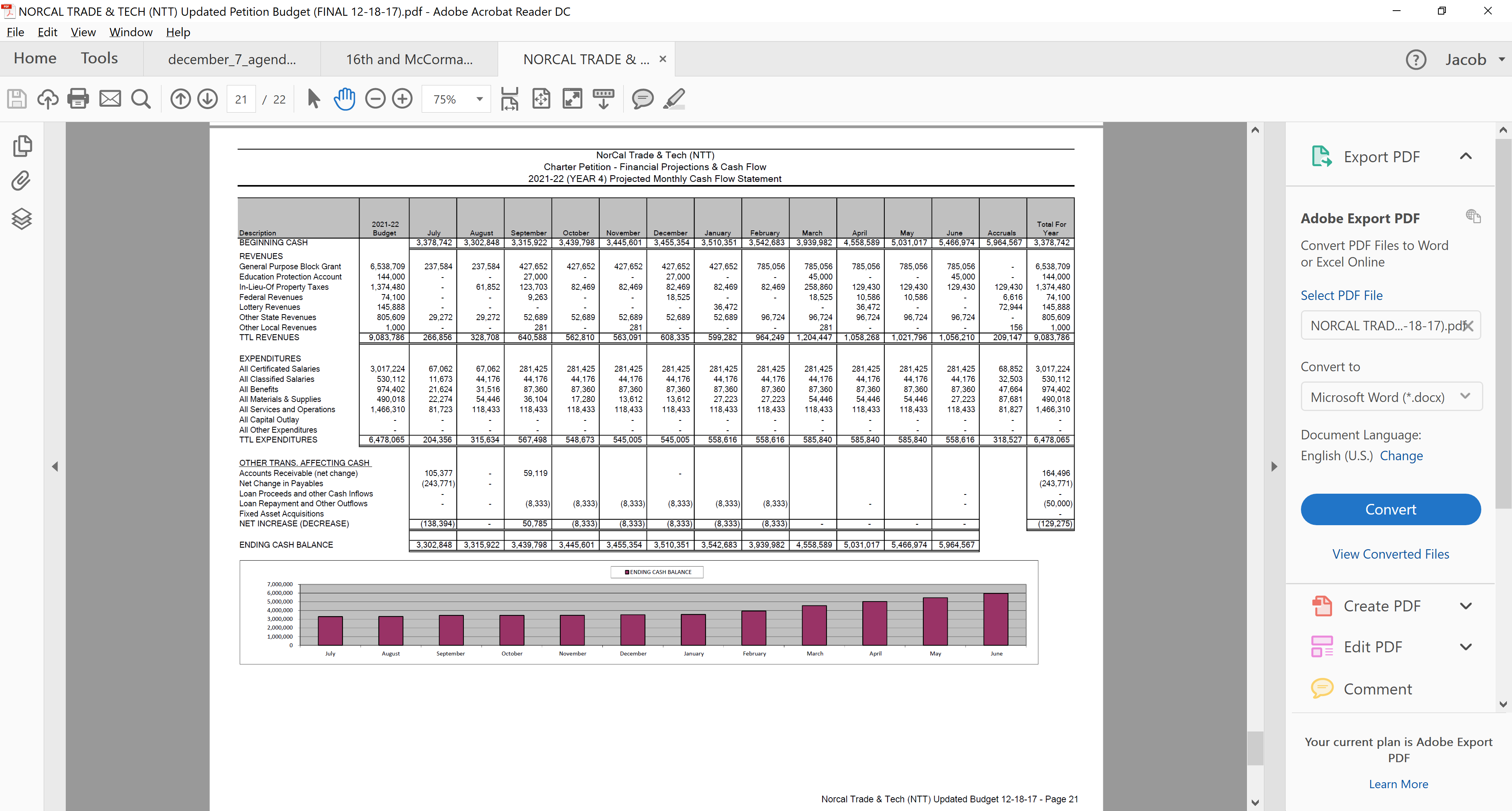 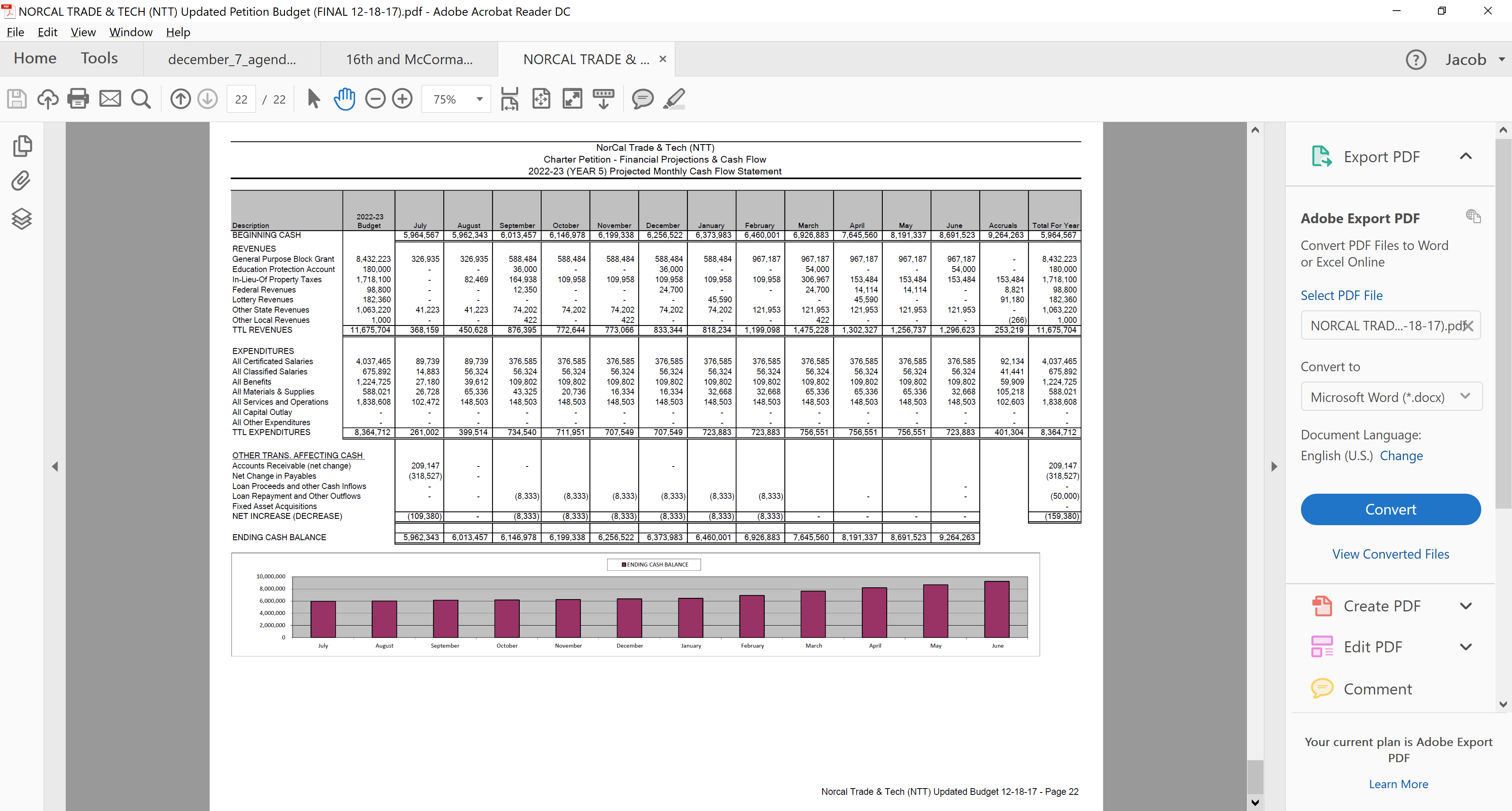 A(iii)(a) – Brown ActExecutive Summary AssertionPetitioner’s Board fails to comply with the legal requirements of the Brown Act.FeedbackWhen the Director of Innovative Schools and Charter Oversight suggested that the board of Success Skills Inc. have a board meeting in the middle of the SCUSD board meeting on December 7, then if Success Skills Inc. was currently bound by the Brown Act, this would have been illegal to do.  So, we can only interpret this suggestion at the SCUSD board meeting, as a rightful recognition that the board of a public benefit corporation that does not yet run a charter school does not yet need to follow the Brown Act.While Success Skills, Inc. still did not feel it was appropriate to attempt to have a board meeting in the middle of the SCUSD board meeting for a variety of reasons, we still appreciate that there is a willingness to increase in understanding of charter schools, and how laws apply to them at different stages.We recommend that future petitions from public benefit corporations that do not yet run charter schools are given the same recognition that they are not yet bound by the Brown Act.  But, we also want to express our dedication to following the Brown Act to its full extent when it is legally bound by the act.  And because of this, the board agendas have become Brown Act compliant, and timelines are being used in current Success Skills board meetings to follow the requirements about how much notice is required before having a particular type of board meeting.Amendment to Charter PetitionWe do not believe any amendment to the charter petition is required, but we will endeavor to have the Brown Act training for the board occur sooner rather than later.A(iii)(b) – Political Reform ActExecutive Summary AssertionCurrent Board policies may violate the Political Reform Act and create conflicts of interest.ResponseThis appears to be a valid concern of the Charter Review Team, which was an honest mistake in the bylaws, being that parts of them were designed for public benefit corporations that do not operate charter schools.  To quickly rectify this issue, Success Skills had a special board meeting on December 6, to amend section 5 of its bylaws to now read as follows (completely replacing the previous language of section 5):No person serving on the Board of Directors may be an interested person. An “interested person” is (a) any person compensated by the corporation for services rendered to it, whether as a full-time or part-time employee, independent contractor, or otherwise, excluding any reasonable compensation paid to a director as director; and (b) any brother, sister, ancestor, descendant, spouse, brother-in- law, sister-in-law, son-in-law, daughter-in-law, mother-in-law, or father-in-law of such person.Any board member wishing to become employed by the charter school, or otherwise become an interested person, must comply with the Political Reform Act, and have no part in being involved in the vote for that position. If the other board members vote to approve the employment, or other measure to have the board member become an interested person, the board member that is now an interested person will be immediately resigned from the board.The amended bylaws were sent via postal mail on December 7 to the Secretary of State.Amendment to Charter PetitionThe new amended Bylaws that completely revises Section 5 should be placed in the Appendix as opposed to the previous bylaws.A(iv) – Educational TechnologyExecutive Summary AssertionThe Petition Presents an Inadequate Plan for the Use of TechnologyFeedbackRegarding the use of technology, the petition should have done a better job of explaining that the software products all mentioned are all free of charge, and it should have explained that it has an additional backup plan of acquiring used computers from the State Surplus.  While this would not have as much new of technology as the school would desire, it would sufficiently be able to use the free online educational resources described in the petition.Technology will be used in two ways in the school.  First, students will be taught how to use technology. This is important for many of the adult students, as a significant number of students may have had little exposure to technology due to previous incarceration, or simply due to poverty.  Other students who are immigrants may not have had much exposure to technology in their home country.  As such, NTT will offer basic computer literacy, which Goodwill Global Learning offers some great curriculum and online learning. NTT will also teach technology in its specific CTE programs.  For example, in Truck Driving, GPS technology and electronic logging technology will be introduced to the students.Amendment to Charter PetitionThe Technology and Materials Available to Students shall read in its entirety:NTT shall apply for the Public Charter School Grant Program (PCSGP), and if it receives this funding, it shall use a significant portion to support instructional technology.  If it does not receive this funding, then it plans to talk with its stakeholders to include funding in the LCAP for technology, and will use less expensive or free technology such as getting surplus state computers.   The initial goal of the school is to have 1 computer to 4 students, and ultimately the school will work towards a 1 to 1 tablet/smartphone to student ratio.Technology will be used in two ways in the school.  First, students will be taught how to use technology. This is important for many of the adult students, as a significant number of students may have had little exposure to technology due to previous incarceration, or simply due to poverty.  Other students who are immigrants may not have had much exposure to technology in their home country.  As such, NTT will offer basic computer literacy, which Goodwill Global Learning offers some great curriculum and online learning. NTT will also teach technology in its specific CTE programs.  For example, in Truck Driving, GPS technology and electronic logging technology will be introduced to the students.Technology will also be used to help instruction, and in this NTT shall utilize web 2.0 learning technologies and open educational resources (OERs), including Khan Academy, MOOCs (Massive Open Online Courses), Career courses from Ford Next Generation Learning, technology courses from GCFLearnFree, and online ESL sites.  These will help supplement in-class instruction, and by using an in-class blended/personalized model of instruction, while students work independently at an instructional website, the teachers can work with students either individually or in small groups to help with their needs.  These also are all available at a very low cost.A(v) – Teacher and Student SignaturesExecutive Summary AssertionThe Requisite Signatures Attached to the Petition Raise Concerns Regarding the Interest of Proposed Teachers and StudentsFeedbackWe appreciate that the district likes to have the same language used for the signature pages as is used in the statute, as this does reduce ambiguity.  But, Education Code § 47605(a)(3) does not specify the language that should specifically be used, as nothing is in quotes, and it does say that it is specifying example language.  We believe than any reasonable reader would interpret someone who “meaningfully desires to teach at NORCAL Trade and Tech” would clearly indicate that they are meaningfully interested in teaching at the charter school, which is what the Education Code requires; and in fact are more than meaningfully interested, as they clearly desire to work for the charter school.We recognize that the student signature page does not meet the legal requirement, and was submitted primarily to demonstrate student interest.  But the teacher signature page is sufficient by statute.We do not see a problem with having the same signatories on this petition as was had on previous petitions.  If Success Skills should open additional schools in the future with one of the other school districts, such as Dixon, then new teachers would be recruited for a resubmission to that district, which would result in a new teacher signature page for them.Amendment to Charter PetitionWe do not believe there is any need to amend the petition as our teacher signature page complies with the law.B(i)(a)(1) – Educational Program OverallExecutive Summary AssertionPetitioner fails to provide a comprehensive description of how the educational program will be implemented: The Educational Program, OverallFeedbackWe appreciate that the Charter School Review Team believes that NTT presents a sound educational program, because none of the findings in the Executive Summary was “The charter school presents an unsound educational program for the pupils to be enrolled in the charter school.” But we mostly disagree that our descriptions were not “reasonably comprehensive”.  First, the lengths of our descriptions are similar to that of petitions of successful schools previously approved by SCUSD, and are similar in length to charter schools that have been successfully appealed to SCOE and the State.We also want to point out that the experience of those involved in the charter school is extensive.  Much of the experience of Mike Brunelle and Ward Allen has been with SCUSD, and their record can speak for itself; such as the former SCUSD truck driving program winning the Drucker Award. They also gained experience from their work with Highlands Community Charter School, both from what has been successful at that school, and mistakes made.  One thing that has been learned is that it is important to grow an adult charter school slowly, to ensure that things can be done right and in a manageable manner.There are good reasons to not over-describe elements, which is that the best schools make data driven decisions.  For instance, if SCUSD was to open a CTE program, would it develop all of the curriculum for that program first, and then hire the teacher and tell them “here it is”?  The best programs come from an expert teacher coming in with a curriculum that they are excellent at instructing.  Even for curriculum that is shared among teachers, such as traditional high school subjects, it is still important to take the time to have all the relevant teachers be involved in the curriculum adoption process.It also needs to be kept in mind that basically what is in a petition is “law”.  Over-describing elements can cause problems in the future when things need to change, because the charter school is locked in to what it described, and changes may require a material revision of the petition, and a vote by SCUSD. Part of the intent of the legislature is to give charter schools enough flexibility so they can better react to needs of students.  This is one reason that school districts often start their own dependent charter schools as well.But with all that being said, some of the feedback in the Executive Summary has been valuable for us to see some mistakes we made or to give us an opportunity to better communicate.In the first section, the petition could have done a better job of explaining that the programs will grow over time.  We do not expect to have all the programs listed up front.  In the first year, there will be high school completion, Truck Driving, and Elementary English Language Development.  The types of credentials that our teachers may hold to teach these classes are described in the Appendix “Teacher Credentialing for California Courses Organized Primarily for Adults”Amendment to Charter PetitionWe believe our explanation above should be sufficient at this time without adding more to the petition. We address the Teachers and Staff Training more deeply in our response to “Next Steps”.B(i)(a)(2) – Instructional DeliveryExecutive Summary AssertionPetitioner fails to provide a comprehensive description of how the educational program will be implemented: Instructional DeliveryFeedbackWe can understand how there can be some desire for clarification about which instructional methods will be used for which grade levels.Our adult elementary grades, used for English Language Development, which for practical purposes are grades 1 and 2, will generally be Round Robin or Mixed-Pace courses, as adult students will likely join these classes on a regular basis (which at first would be weekly), and the teacher usually will have their classroom “leveled” based upon CASAS scores.   This is very similar to how adult schools, in general, run their ESL programs, including SCUSD.Our adult high school programs, which for practical purposes are grade 12, will have academic courses taught in Classroom-Based Individualized Learning Labs as has been traditionally done in adult schools, including in the past with SCUSD.  CTE programs will vary about how they will be run.  Our first CTE program, Truck Driving, has evolved to have a successful structure of having a self-paced method of studying for the permit by various technological and non-technological means, and then has individualized behind-the-wheel instruction later.Amendment to Charter PetitionWe believe our explanation above should be sufficient at this time without adding more to the petition. B(i)(a)(3) – CTEExecutive Summary AssertionInconsistent Career Technical Education (“CTE”) ProgramsFeedbackWe apologize for the confusion in our descriptions.  Successful CTE programs require having a lot of components coming together properly, with the three most important being the teacher, the site, and the equipment.  Truck Driving will be the first CTE program to become operational.  Ward has had years of success teaching this program, and knows the logistics necessary to have it running well.Culinary is the next CTE program planned, as there is an excellent facility available, that we describe in our petition, but the program will not open until the right teachers is found, and equipment can be acquired.Other CTE programs will be developed based upon what resources, including human resources, are available.  With Mike Brunelle’s extensive past experience in SCUSD with starting and running CTE programs, we do not see why the district would expect any difference with how this will happen with NTT.Amendment to Charter PetitionThe paragraph that reads: “In addition to Transportation (Truck & Bus Driving, Diesel Mechanic, Auto Body Repair), NTT also plans to provide CTE career pathways in Building and Construction Trades Pre-Apprenticeship (HVAC/R, Metal Fabrication, and other construction trades).” Should be changed to read:In addition to Truck & Bus Driving, NTT will add other CTE programs appropriate to our students over time based upon availability of an appropriate site, appropriate equipment, and the right teacher  Any new sites will be submitted to SCUSD as a material revision.B(i)(b) – English Language ProgramsExecutive Summary AssertionThe Petition lacks a reasonably comprehensive description of how English language programs will be delivered to students.FeedbackWe recognize that English Language Development at an adult-serving charter is generally done a bit different than for a traditional K-12.  We also can see how some of the terms we used in the petition could be confusing.  For example, “Adult Elementary English Language Development” that is described in the petition is the same as “Elementary Level English Language Development,” that is in the student handbook.  We wrote these two documents with different readers in mind. The students, who will likely all be adults (with some possible rare exception), would be reading the handbook, and so we didn’t believe it needed the extra word.  We also have more programs in the Student Handbook than will initially be started.  We did this because we wanted to demonstrate that we could support all these types of programs.  Initially the school will teach Adult Elementary English Language Development with a Beginning and Intermediate program, adding High as students advance.  These programs will serve students who speak any language other than English.  This is very similar to SCUSD’s ESL programs.There will also be a Spanish Bilingual Secondary English Language Development.  We chose to start with Spanish, because the Spanish HiSET is a California recognized high school equivalency, and there are many adult Spanish speakers in SCUSD. But per the new laws about bilingual education, if other populations want bilingual education, NTT will endeavor to be able to offer it.Regarding the concern of “how will Petitioner make curriculum developed for a six (6) year old student relevant to an adult student?”, we explain a lot about Grade Levels and the choice of these levels in the Appendix in “The Case for a 1, 2 & 12 Grade Level Model for California Adult-Serving Charter Schools”.  But we also think there is a confusion on another subtle but important point.  We are not planning to use curriculum designed for a 6 year old, we are going to ensure that our adult students can meet the educational content standards that would be expected of a U.S. 6 year old, with the focus being on elementary English by using curriculum designed for adult learners.Amendment to Charter PetitionWe believe our explanation above should be sufficient at this time without adding more to the petition. B(i)(c) – Special EducationExecutive Summary AssertionThe Petition lacks a clear understanding of Special Education requirements for adult students.FeedbackWe recognize that original way the petition was written about special education could be confusing.  The language we used was meant to give an option between the district being responsible for special education (as some districts prefer), or to have us be in a SELPA and having that responsibility.  Our intention was to choose whichever option the district preferred.  We have now learned that SCUSD prefers us to provide our own services and to join a SELPA.But, we also believe that there was some confusion on the part of the analysis about serving students with disabilities over 22 years of age.  While it is correct that Alta California Regional Center provides services for severely disabled adults, there is no requirement by IDEA to provide special services beyond age 21 (or 22 in some cases).  504 Plans and accommodations are the method used for serving adults who previously were in special education, and we will accommodate all students appropriately, and these combined with general techniques used to help educate adults are usually quite successful.Amendment to Charter PetitionIn the SPED Program Description section, under the sentence “NTT will adopt the following structure for special education services:” all paragraphs until the next heading will be replaced with:NTT will apply and become an independent local education agency (LEA) member in a special education local plan area (SELPA) for purposes of special education. NTT will make written verifiable assurances that it will become an independent local educational agency (LEA) and, upon acceptance into a SELPA, will be an independent LEA member of that SELPA pursuant to Education Code Section 47641(a).  NTT will work with SCUSD’s Special Education department in determining which SELPA option will likely work best for all parties involved.B(ii) – Health and Safety PlanExecutive Summary AssertionThe Petition Does Not Contain a Reasonably Comprehensive Description of the Charter School’s Health and Safety Plan.FeedbackWe appreciate the feedback about the need to have procedures for floods, terrorist threats, and hostage situations in our student handbook.  We plan to use the SCUSD adult school’s procedures, as these are recognized as a best practice by the district.Regarding the concern about how to screen students, there seems to be some confusion about what a charter school can legally do.   The district specifically requires us to sign in the assurances:Petitioner will admit all students who wish to attend the school, and who submit a timely application, unless the school receives a greater number of applications than there are spaces for students, in which case each applicant will be given equal chance of admission through a random lottery process. [Ed. Code §47605(d)(2)(B)]Thus, other than for a few exemptions required by law, it appears that it would be illegal for us to screen students.  But we do recognize that there is a concern over having minors in with adults, and our plan has been to counsel any minors (and their parents) who wish to enroll in the school to understand that some of our students are former felons.Amendment to Charter PetitionWe do not believe there is a need to revise the petition proper, but we recognize that our student handbook needs to have sections added for floods, terrorist threats, and hostage situations.  We will include in these SCUSD’s Adult School’s procedures for these types of events.  We will work with our legal counsel to add a section to our Student Handbook that addresses the issue of us being legally required to admit all students.B(iii) – Racial and Ethnic BalanceExecutive Summary AssertionThe Petition Does Not Contain a Reasonably Comprehensive Description of the Charter School’s Plan to Achieve Racial and Ethnic Balance.FeedbackWe believe that the State Board of Education provides the best model in Title 5 Regulations § §11967.5.1(f) for “determining whether a charter petition does not contain a ‘reasonably comprehensive’ description of each of the specified elements.” In Title 5 Regulations § §11967.5.1(f)(7) it states that “Recognizing the limitations on admissions to charter schools imposed by Education Code section 47605(d), the means by which the school will achieve a racial and ethnic balance among its pupils that is reflective of the general population residing within the territorial jurisdiction of the school district to which the charter petition is submitted, as required by Education Code section 47605(b)(5)(G), shall be presumed to have been met, absent specific information to the contrary.”We believe that our plan in element E7 does not provide any “specific information to the contrary” and so should be acceptable for the purposes of being approved by the board.  But with that being noted, we believe that the feedback from the Charter Review Team can help us improve, and as such we wish to add some clarification to our petition as noted below.  From an operational standpoint, it does not make much sense to currently include “specific locations, dates, times, or organizations” as these will  need to be determined based upon the annual analysis, which is best to be done after initial enrollments, so the best data driven decisions can be made. Amendment to Charter PetitionIn the section “Plan for Monitoring and Correcting Imbalances”, the first sentence “As part of the annual LCAP review process, looking at subgroups, NTT shall also review its Racial-Ethnic balance” shall be amended to read: “As part of the annual LCAP review process, looking at subgroups, NTT shall also review its Racial-Ethnic balance by consulting both Census and SCUSD data”B(iv) – Admission RequirementsExecutive Summary AssertionThe Petition Does Not Contain a Reasonably Comprehensive Description of the Charter School’s Admissions Requirements.FeedbackWe recognize that the online form that will be used by NTT has a lot of questions.  Our preference would be to have fewer questions, but the amount of data collected by CALPADS has become quite extensive over time.  But, we will review our online application and attempt to reduce the number of questions.We also recognize that the online application would be difficult for many of our students, including the homeless, English learners, and also for ex-offenders who have had little contact with technology.  Because of this, our plan has always been to have this application available in the main office, and to help students complete the form.  This is how other adult-serving charter schools usually do this.Amendment to Charter PetitionUnder “Application process”, the following sentence:NTT will have an online application process available via its website (See Appendix P – School Application), this application will include all CALPADS required information, a Home Language Survey, and emergency medical information.  Students will also certify that they have withdrawn from any previous schools, and that they do not have a U.S. high school diploma.Will be amended to say:NTT will have an online application process available via its website (See Appendix P – School Application), this application will include all CALPADS required information, a Home Language Survey, and emergency medical information.  For students who desire it, NTT will assist them in completing this application.  Students will also certify that they have withdrawn from any previous schools, and that they do not have a U.S. high school diploma.B(v) – Suspensions and ExpulsionsExecutive Summary AssertionThe Petition Does Not Contain Reasonably Comprehensive Description of the Procedures for Suspensions and ExpulsionsFeedbackWhen it comes to disenrolling students, all adult students who stop attending the school for an extended period of time, as being their own guardians, will receive written notice that they will be dropped from the school at least 5 schooldays before the effective date of the action.  And prior to this, NTT will make multiple attempts to contact the student to encourage them to come back to school.  NTT wants to see students succeed, but if a student has stopped showing up to school for an extended period of time, and can’t be contacted, then they should be dropped, and this is compliant with AB 1360.Amendment to Charter PetitionAs the last paragraph in the Suspension-Expulsion element, the following paragraph shall be added:No student shall be involuntarily removed by the charter school for any reason unless the student is notified and where the student is under 18 years of age, their parent or guarding is also notified with written notice of intent to remove the student no less than five schooldays before the effective date of the action.B(vi) – Attendance AlternativesExecutive Summary AssertionThe Petition Does Not Contain Reasonably Comprehensive Description of Attendance AlternativesFeedbackWhen writing this portion of the petition, we had a broad view of where students might come from, and we wanted to have a disclaimer that protected us legally from not over promising something to a student that we had no control over.  We can see how the Charter Review Team rightfully wants students to know that Sacramento City Unified is always an option for them.Amendment to Charter PetitionElement 12, and the section of the Student Handbook dealing with attendance alternatives shall be replaced with:NORCAL Trade and Tech (NTT) is a school of choice and no student may be required  to  attend  NTT. A  student  who  chooses  not  to  attend  NTT  may  choose  to attend  either  the  local  public  school in the student’s attendance zone, other District schools, or pursue an inter-district transfer   in   ccordance   with   existing   enrollment   and   transfer   policies   of Sacramento City Unified School District.C(1) – Geographic JurisdictionExecutive Summary AssertionThe Charter School improperly claims an exception to geographic restrictionsFeedbackRegarding the WIOA partnership question, the analysis incisively points out “there is very little guidance available regarding the proper interpretation of the exemption”.  And so, it makes sense that models would be sought.  Unfortunately, the Sample MOU that was used in SCUSD’s analysis was not one for a charter school and a WIOA agency, but instead is a sample “MOU between the Local Board and the One-Stop Partners.”  In fact, if NTT was to use the sample MOU, it would be out of compliance with the law, because no exclusivity is included in that MOU (because it was not intended for this purpose).While the MOU that NTT has with Asian Resource, a WIOA provider, could have some improvements in terms of being more specific, it does meet the Ed. Code requirements and the requirements of California Title 5 regulations.   Regarding opening additional sites outside of SCUSD, Education Code is very clear that any site, wherever it is located, requires a material revision, and hence would come back to the board.  NTT currently does not have any intention of locating sites outside of the district, but we originally thought it would be wise to keep options open, and hence why the jurisdictional bit was in the petition.  But recognizing SCUSD’s concern over this, we are happy to remove this portion of the petition as detailed below.Amendment to Charter PetitionOn page 19 the last paragraph shall be changed to read as follows:NTT shall provide instruction exclusively in the partnership with the Workforce Innovation and Opportunity Act (WIOA), or another allowable program under California Education Code § 47612 that allows an exemption to the standard age limit.  Students of normal high school age or above who meet the terms of the partnership agreement and statutory requirements may also be served by NTT. C(2) – Multiple PetitionsExecutive Summary AssertionPetitioners have employed a “shotgun” approach to submitting petitions.FeedbackPlease see our response to Board Member Vang’s concern about this topic, as we believe that offers the best explanation.  More information about each of the specific petitions can be found at the end of this document under “List of all Current and Past Petitions Submitted by NorCal Trade & Tech”C(3) – Highlands Community Charter SchoolExecutive Summary AssertionBoard members’ other charter school is under investigation.FeedbackOf all the assertions from the Executive Summary and PowerPoint shown to the board, we believe that this assertion has the most issues.First, the way that it is stated, it is very easy for someone to misinterpret this to mean “the board member’s current charter school”, and in no shape or form do any of the Success Skills Inc board members have any current involvement with Highlands Community Charter School (HCCS).  We recommend that the Charter Review Team be more cognizant about how their wording might be interpreted when it comes to something of this sort.What is true, is that the FCMAT investigation of Highlands Community Charter School (which as of this writing, is still ongoing), covers the entire period of Highlands Community Charter School’s operation.  FCMAT generally has their investigations cover the full breadth of a school’s operations.Mike Brunelle was the board president only the first year of HCCS’s operations, and Ward Allen’s involvement with the school ended prior to the investigation starting.Of further concern is a potential issue of due process.  As a public entity SCUSD must follow constitutional law in its decision making, and our laws are that someone or an entity is “innocent until proven guilty”.  HCCS denies all of the original accusations that led to the FCMAT audit. And, nearly half of all FCMAT extraordinary audits of charter schools do not find that they committed fraud, misappropriated funds, or did other illegal activities.  As such, to simply assume that an accusation is an “issue” and not just “relevant information” might run afoul of due process laws.We recognize how an investigation of any sort can “set off alarm bells”.  But, in the politically contentious arena of charter schools, one must be careful in their assumptions about the innocence or guilt of any particular charter school, especially given the facts about the large number of charter schools who are found to have not committed fraud or other illegal activities after an investigation.C(4) – Registration with the Secretary of StateExecutive Summary AssertionNTT’s submitted bylaws do not appear to be registered with the Secretary of State.ResponseWe apologize. Success Skills had been tardy in submitting updated information to the Secretary of State, but all corporate documents in the petition had been approved by the Success Skills Board.  The Articles of Incorporation as listed in the Petition, and the amended bylaws [as discussed in A(iii)(b)], to fix the issue with the Political Reform Act, were sent via postal mail on December 7 to the Secretary of State.Next Steps for Board Action on January 18, 2018 Facility DetailsPlease list three potential sites along with the following for each option+ Location/AddressFlorin Technology Center, 24th St. and Florin Rd.3821 41st Ave, Suite A, Sacramento, CA in the Louise Perez Resource CenterMSGR Kavanagh Center at 5905 Franklin Blvd., Sacramento, CA 9582Florin Rd. & Franklin Blvd.  (Potential Truck Driving Pad)+ Facility configuration and map to include administrative office, classrooms, cafeteria-MPR, restrooms, and other required spaceAt Florin Technology Center, site map is not available.  Identification of required rooms can be performed when a map is made availableThe Louise Perez Resource Center is one large (approximately 500 sq. ft.) that can be divided into two classrooms.  Rest room facilities are available in adjacent hallway. Site map is not available at this time.The MSGR Kavanagh Center is a full Culinary Arts Kitchen with adjacent classroom.  The kitchen is approximately 1500 sq. ft. and is fully equipped.  The Kitchen and classroom space are in the back of a huge dining/ meeting room that could sit several hundred people in table & chair configuration.The Pad at Florin and Franklin is simply an asphalt pad where students can practice truck driving.+ Required improvements to include funding source, costs, and timelineThe improvements to Florin Technology Center would be mainly centered on cleaning surfaces and providing furniture.  Costs are still unknown, since we have only had approximately one hour to view the facility.The Louise Perez site is a new construction and would need no alteration.  Furniture and equipment would be the only costs.The MSGR Kavanagh Center is a fully equipped professional kitchen, and would need nothing to be operational.The Pad at Florin and Franklin would need no upgrading with the exception of a portable sun/weather shelter for students/staff who are not currently driving.+ Annual leaseNTT has not negotiated leases with any of the sites.  It is difficult to make lease commitments without being officially chartered.  This would be one of the first activities after Charter Petition approval.Location of all Resource CentersWe know there was some confusion in the petition about the type of sites we were discussing. At this time NTT has no resource centers planned, and we are unsure whether as a classroom-based school we could even have resource centers. Further, any type of site that NTT would operate would be a material revision to the charter per Education Code § 47605(a)(4), and require a vote by the SCUSD school board.Clarification Regarding ADA Goals and Budget ProjectionsClarification can be found in the response to Board Member Pritchett and in A(ii)(a).Salary DetailsSalaries detailed by position, number of positions, expected wage range, and all related payroll costs utilizing SCUSD bargaining unit compensation per declaration at November 16, 2017 Public HearingStatus of all Loans and GrantsSuccess Skills Inc currently has no loans or grants.  As described in the petition, we will be applying for various appropriate loans and grants.Lottery Process DescriptionWhile a basic description of the lottery process is described on page 52 of the petition, the following is a more detailed description of the procedure. This procedure would only occur if there were ever more students applying than there was space in a particular grade level / program.First, any student that was already enrolled in the previous school year with NTT would be automatically enrolled for the following school year.  Next, all potential students who had completed an application for the particular grade level(s) / program(s) that did not have sufficient capacity, would be placed into priority groups.  If a potential student met the criteria of more than one priority group, they would be placed into the highest group that they met the criteria for.  As an example, if a potential student met the criteria for both Priority Group 1, and Priority Group 3, they would be placed in Priority Group 1.The following would then occur starting with Priority Group 1:   Students from the priority group would be randomly chosen until either all priority group students were chosen, or until no more available slots were left.   If no more available slots are left, then the lottery will continue, but each lotter winner would be placed on the waitlist in the order they were chosen.Teachers and Staff Training and Professional Development DescriptionsThe following is an amendment to the petition to clarify and explain further about how professional development will be conducted.  Changes from the original petition are listed in blue.NTT believes that well prepared teachers and staff are the cornerstone for educational equity and academic achievement for all students. At NTT, putting professional development at the center of the school culture is essential to developing a collaborative learning community for students, teachers, and administrators. The following principles guide all professional development opportunities:Instructional change is a multistage process.Shared expertise is the driver of instructional change.A focus is on system-wide and classroom specific improvement.Adults respect and care for the students and work to meet their needs.Clear expectations and responsibility for achieving them are shared by all.Environment of collegiality results in learning for all.Accordingly, new teachers participate in three weeks of orientation with the Director of Curriculum and Instruction to gain hands-on training with curriculum, have time to develop additional lessons and to learn the philosophy and structures of the school culture, as well as all school policies and procedures.  During the three-week period, new teachers will go through three learning segments.  The first week will include basic orientation, school philosophy, multi-level instruction, and techniques for working with special population students such as special education and ELL.The second week will involve having the teachers spend three days interning in an occupational area that fits their work assignment.  For example, an academic teacher who is working with Truck Driving students would intern at a distribution center, or warehouse, to learn what the business is all about, and to identify academic needs to be successful in that environment.  The other two days, the teachers would meet together with a facilitator to see how their experiences can be worked into useable curriculum.The last week, teachers will work in groups including at least one academic teacher and at least one career technical education teacher to work on integrated curriculum.  A facilitator will lead the activity.In addition to orientation, teachers receive ongoing professional development throughout the year. Teachers receive on-site professional development, especially as it relates to Linked Learning instruction, and teachers, administrators, and board members will participate in conferences throughout the year. Additionally, staff members will join the Linked Learning Alliance professional membership organization.Through the MOU process, NTT hopes to be able to have teachers participate in professional development activities that are sponsored by SCUSD.  NTT will have an ongoing assessment of individual class effectiveness to identify best practices, and areas of need, to insure a positive learning environment.List of all Current and Past Petitions Submitted by NorCal Trade & TechThe following is a list of all current and past petitions submitted by NorCal Trade & Tech:San Juan UnifiedThe petition was submitted in late 2016. The public hearing was on November 15, 2016.  The petition was withdrawn because it did not look like there would be a good fit for the charter in the district. Folsom Cordova UnifiedThe petition was submitted in late 2016.  The public hearing was scheduled for November 17, 2016, but the petition was withdrawn prior to the public hearing, for similar reasons as San Juan.Twin Rivers UnifiedThe petition was submitted in mid-2017.  The public hearing occurred on April 25, 2016.  The petition was withdrawn due to potential political issues with Highlands Community Charter School, which Mike Brunelle and Ward Allen were previously involved with.Dixon UnifiedThe petitions was submitted in April of 2017, and the public hearing occurred on May 3, 2017.  While the leadership of Dixon was interested in NorCal Trade & Tech, no appropriate facilities could be found, so the petition was pulled.Sacramento City UnifiedThis is the only current petition.  It was submitted to SCUSD because Ward Allen and Mike Brunelle have a long history with the district, and the leadership of the district has been open minded, and it appears that a good win-win working relationship can be established.Job TitleSCUSD ClassificationClassification FTE  $ Per FTE School AdministratorPrincipal (Alternative School)Certificated 1.00 $96,283 School CoordinatorCoordinator 1Certificated1.00 $79,119 Coordinator of Curriculum & InstructionCoordinator 1Certificated1.00 $79,119 Supervisor of Community EngagementSupervisor 1Classified1.00 $55,584 TeacherTeacher Step 1Certificated8.00  $44,562 Office ManagerOffice Manager 1Classified1.00  $38,376 CustodianCustodianClassified1.00  $30,924 Resource SpecialistMatriculation and Orientation Center TechnicianClassified0.50  $36,732